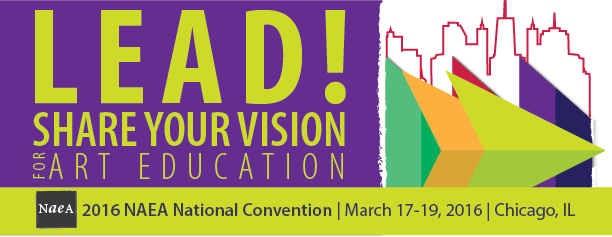 THURSDAY, MARCH 176:30 AM – 7:20 AMUnConference: Relax and RewindStretch, Breathe, Meditate, and TapStephanie ChewningA great way to start your day! This full hour covers it all. 15 minutes of stretching, and breathwork, 10 minutes of ‘zone’ breathing, a 15-minute guided meditation, and 10 minutes of tapping to energize the mind and body. Seated or standing, no special clothing required. Interactive DialogueHilton Hotel/Willford C/3rd Floor9:00 AM - 9:50 AMLeadership1st General Session: The New Renaissance of Art in EducationJean HoustonJean Houston, Ph.D., has spent a lifetime observing and consulting on changes in over 107 cultures around the world.  During this keynote address, she applies her wisdom as a past international representative for the United Nations, author, philosopher and teacher on personal and social change, to the role of art and education.  She invites you to explore a new Renaissance, or “rebirth” of what art can mean and its potential impact in the fast changing landscape of education and learning, and the implications of quantum physics on the arts. Best Practice LectureElementary,Middle Level,Secondary,Higher Education,Preservice,Supervision and Administration,Museum EducationMcCormick Place/Lakeside Center/Arie Crown Theater/Level 211:00 AM - 11:25 AMArts IntegrationArt & Identity: Art-Focused Project-Based LearningLaura Roth, Michelle MarsdenLearn the multidisciplinary, project-based learning project focused on Art & Identity in a middle school setting. Best Practice LectureMiddle LevelMcCormick Place/North Building/N129/Level 1Caucus on the Spiritual in Art Education Issues GroupThe Use of Symbols in Interfaith DialogueMelinda DarrowCould art become the language that allows meaningful interfaith dialogue to occur? Symbols and images can connect us to an indescribable reality that exists beyond words. Research LectureHigher EducationMcCormick Place/Lakeside Center/E264/Level 2Global ConnectionsHear the Children Cry: A Teaching Story for Activist Art PedagogyPhyllis HillExplore the use of the arts as a vital tool for analyzing inequities and developing collaborative action strategies to challenge injustice in schools and communities. Research LectureElementary,Secondary,Higher Education,Supervision and AdministrationMcCormick Place/North Building/N135/Level 1National Standards or State StandardsConnecting Standards With CurriculumJoshua HoeringDiscover how to effectively and efficiently integrate the new National Core Arts Standards for the Visual Arts at the high school level with an easy-to-use curriculum design program. Best Practice LectureSecondary,Supervision and AdministrationMcCormick Place/Lakeside Center/E270/Level 2Research and Professional PracticeStories of Art Learning and Choosing Art EducationLi Yan WangThis presentation reports research findings that are based on 15 graduate art education students’ experiences with learning art, and discusses what art educators can learn from students’ memories. Research LectureElementary,Middle Level,Secondary,Higher Education,PreserviceMcCormick Place/North Building/N136/Level 1Women's Caucus Issues GroupCritical Play in Game-Based Art PedagogyHong-An (Ann) WuThis presentation discusses the concept of “critical play” in relationship to game-based art pedagogy in art education. Research LectureElementary,Middle Level,Secondary,Higher Education,PreserviceMcCormick Place/Lakeside Center/E271b/Level 2Art Education Technology Issues GroupHand and Digital: “Making” in the studio classroomSohee KooBalance traditional and digital fabrication in studio art, specifically in sculpture classrooms. Discuss creative ways to facilitate students having rich experiences in artistic production as well as an artistic way of seeing and thinking. Research LectureHigher EducationMcCormick Place/Lakeside Center/E256/Level 211:00 AM - 11:50 AMAICAD Live Learning LabTeaching K-12 Design InnovationNancy Vanderboom  LauschThis workshop led by two product design professors from CCS will guide you through the design process and provide you with design skills to take back to your classroom. Presented by College for Creative Studies. Hands-on DemonstrationElementary,Middle Level,SecondaryMcCormick Place/Lakeside Center/E253ab/Level 2Arts IntegrationLeading the Way to Effective Practices in STEAM Teaching and LearningDeborah Gaston, Samantha MelvinWhat does effective practice look like in K-12 STEAM teaching? Hear one organization’s efforts to identify successful models, discover its initial findings, and explore art teachers’ roles in the endeavor. Best Practice LectureElementaryMcCormick Place/North Building/N139/Level 1Business MeetingFirst-Time Attendees SessionChristie CastilloMeet other first-time attendees as well as seasoned attendees who can help navigate the endless possibilities for professional development and connectivity at Convention. You may even win a prize!. Best Practice LectureElementary,Middle Level,Secondary,Higher Education,Preservice,Supervision and Administration,Museum EducationMcCormick Place/Lakeside Center/E450b/Level 4Committee on Multiethnic Concerns Issues GroupShared Visions: Cultural Diversity and Art Education in Nordic CountriesKevin Tavin, Mira Kallio-TavinLearn about critical art education practices addressing diversity and the myth of social equality in Nordic countries. Explore methods for art education to challenge deeply rooted beliefs and ideas about mono- and multi-culturalism. Best Practice LectureSecondary,Higher Education,PreserviceMcCormick Place/Lakeside Center/E255/Level 2Community Arts Caucus Issues GroupThe Street Arcade: Using Videogames to Facilitate Social Change in the CommunitySteven CiampagliaLearn about The Street Arcade, a community-based, new media public art project that used the medium of videogames as a platform for teen artists to explore social issues important to them. Best Practice LectureSecondaryMcCormick Place/Lakeside Center/E262/Level 2Curriculum DesignRe:Imagine24: Throwing a Teen Overnight Design Competition at the Art Institute of ChicagoMaura Flood, Hillary CookJoin Art Institute of Chicago staff and Teen Council as they share the wild experience of engaging 100 teens for the museum’s first ever 24-hour design competition, Re:Imagine24. Best Practice LectureMuseum EducationMcCormick Place/North Building/N128/Level 1Curriculum DesignBreak the Wheel: Brainstorming in Studio ArtChris WillsHow many ideas can you generate in one minute? Successful art students make divergent connections and take artistic risks. Examine instructional strategies and studio assignments that inspire perseverance and curiosity. Best Practice LectureSecondaryMcCormick Place/North Building/N137/Level 1Design Issues GroupTeacher Leader by Design: Re-Imagine Anything Using the Design ProcessCourtney BryantLead from the art room! Find out how to use the design process to positively influence your environment and initiate innovation on your campus. Best Practice LectureElementary,Middle Level,Secondary,PreserviceMcCormick Place/Lakeside Center/E260/Level 2Global ConnectionsMaking Global Connections: Sydney, Australia, and IllinoisJudith Briggs, Karen Profilio, Karen MarasGlobal learning connects continents! University of New South Wales and Sydney art educators mentor Illinois State University art educators in the implementation of contemporary art world practices within secondary classrooms. Best Practice LectureHigher EducationMcCormick Place/Lakeside Center/E351/Level 3Instructional PracticeNAEA Secondary National Award Winner ShowcaseAndrea Haas, Joshua DrewsGain invaluable insights into instruction and learning as 2015 NAEA National Secondary Division Art Educator of the Year Vicki Bean shares her best practices. See what makes her program exemplary and her teaching award winning! Find useful and useable ideas to spark your instruction. Best Practice LectureSecondaryMcCormick Place/Lakeside Center/E350/Level 3Instructional PracticeLeaping off the Page and Screen: Superheroes in the ClassroomChristopher JeansonneLearn how the superhero genre, crossing from medium to medium with ease, can be a powerful means of critically and creatively engaging students in questions of individual and social identity. Best Practice LectureSecondary,Higher EducationMcCormick Place/North Building/N426a/Level 4Instructional PracticeSuper Session: The Nature Play ProjectLinda KeaneLearn art and science connections in design of nature playscapes. Explore the process of envisioning phased outdoor classrooms from conceptualization to realization. Come and Play!. Best Practice LectureElementary,Middle Level,SecondaryMcCormick Place/Lakeside Center/E451/Level 4Instructional PracticeBaltimore Uprising: Engaging With Race, Privilege, and EquityVanessa Lopez, Adriane Pereira, Shyla RaoA Baltimore City preservice teacher program grappled with what to do when Baltimore became front-page news. Explore faculty pedagogies and student-teacher artwork, curriculum design, student-driven research, and teaching philosophies. Best Practice LectureElementary,Middle Level,Secondary,Higher Education,Preservice,Supervision and Administration,Museum EducationMcCormick Place/Lakeside Center/E353b/Level 3LeadershipTransforming Education Through Art IntegrationJulia Marshall, Louise MusicExplore how arts educators are changing education in a diverse region in California through arts integration. Share your ideas on art’s potential to transform how and what we teach. Best Practice LectureHigher Education,Supervision and AdministrationMcCormick Place/North Building/N229/Level 2LeadershipFoster Dynamic Student Leaders Through NAHS & NJHAS Programsjames Rees, Kim Cairy, Andrea Haas, September Buys NAHS and NJAHS chapters provide an ideal environment where students assume leadership positions and become ambassadors for your art program. Best Practice LectureMiddle Level,SecondaryMcCormick Place/North Building/N230b/Level 2Media ArtsMedia Arts Introduction: 21st-C. Creativity and ConnectivityJeremy Holien, Anne Kornfeld, Nelle StokesA dynamic introduction to media arts tools, concepts, and processes—including low-cost multimedia resources that can push your visual arts program to the next level of innovation and connectivity. Bring Your Own Device (BYOD)SecondaryMcCormick Place/Lakeside Center/E253cd/Level 2Pk-16 CollaborationsShared Visions for an Inclusive Gallery: Museum Activities to Engage All StudentsJennifer Nadler, Amanda Newman-Godfrey, Lauren StichterDiscover how to build effective gallery experiences using elements of universal learning design; engage all students from the research collaboration of the Barnes Foundation and Moore College of Art. Research LectureMuseum EducationMcCormick Place/Lakeside Center/E353a/Level 3Research and Professional PracticeFellows Forum: Maxine Greene, On Being “Otherwise”Judith BurtonPhilosopher Maxine Greene was famous for believing the world might be “otherwise.” Her work on aesthetic sensibility and imagination has shaped the innovative practices of colleagues at Columbia Teachers College. Best Practice LectureHigher EducationMcCormick Place/Lakeside Center/E450a/Level 4Research and Professional PracticeFirst 5: Teachers Helping TeachersKaren CummingsDiscover the importance of mentoring on educator success. Experience a “toolbox” of appropriate techniques when mentoring beginning teachers and discuss strategies specific to supporting their professional development. Best Practice LectureHigher Education,Preservice,Supervision and AdministrationMcCormick Place/North Building/N228/Level 2Research and Professional PracticeImpacting Art Education Through Inquiry in ActionCathy Smilan, Kathy MiragliaThis session presents preliminary findings from the study: Impacting Art Education through Inquiry in Action. Participants are higher education professors and graduate student researchers who utilized the text. Research LectureHigher EducationMcCormick Place/Lakeside Center/E259/Level 2Seminar for Research in Art Education Issues GroupCreating Handbooks of Research in Arts Education: Personal, Scholarly, and Communal JourneysLiora Bresler, Mike Parsons, Donal O'DonoghueHandbooks constitute an important venue for intellectual leadership. This presentation focuses on the experience of editing and contributing to the recently published Routledge International Handbook of the Arts and Education. Research LectureHigher EducationMcCormick Place/Lakeside Center/E265/Level 2Special Needs in Art Education Issues GroupMillinery and Music Videos: An Interdisciplinary CurriculumKate GugliottaThis best practice lecture will focus on stories from individual students and how they gained confidence and a newfound excitement for learning through a millinery curriculum in art. Best Practice LectureElementaryMcCormick Place/Lakeside Center/E261/Level 2Student Growth and AssessmentPerformance Assessment in WA: Legacy Design via Creating, Performing, Presenting, RespondingAnnRené Joseph, Pamelia D. Valentine, Mari AtkinsonExperience, practice, and learn strategies in visual arts performance assessments that allow students to demonstrate visual understanding. Receive freebies, powerful resources, and 24/7 access to student samples and performance assessments. Best Practice LectureElementary,Middle Level,Secondary,Higher Education,Preservice,Supervision and AdministrationMcCormick Place/North Building/N226/Level 2TechnologyLightroom: For Portfolios and MoreMike Ariel, Suzanne CanaliThe new darkroom is in the light. Learn how to use Adobe Photoshop Lightroom to develop, manage, and present student photography portfolios in print, slide shows, and Web galleries. Hands-on DemonstrationSecondaryMcCormick Place/North Building/N426c/Level 4TechnologyA Fabrication Lab for Early Childhood Education: Technology as a Hands-On ArtAlexis WeinerLearn about how digital fabrication design tools can be used in a hands-on and developmentally appropriate way with young children. Best Practice LectureMuseum EducationMcCormick Place/Lakeside Center/E271a/Level 2UnConference: Relax and RewindThe Science of BreathStephanie ChewningFollow along and learn how better breathing habits affect your overall health. Practice various therapeutic breathing exercises including some traditional yoga pranayama techniques. Seated, no special clothing required. Interactive DialogueMcCormick Place/North Building/N140/Level 111:00 AM - 12:25 PMArts IntegrationSuper Session: Mixing Art and Science: The SOFIA/NASA Adventure!Stacy LordFrom atmosphere to stratosphere, follow the journey of a middle school art educator as she steps into the world of astronomy through NASA’s SOFIA AAA program, fusing art with science. Best Practice LectureElementary,Middle Level,Secondary,Higher Education,Preservice,Supervision and Administration,Museum EducationMcCormick Place/Lakeside Center/Arie Crown Theater/Level 211:00 AM – 12:50 PMArts IntegrationChip Art: Frisky & Free Paper MosaicsBarbara  Chandler Allen, Desiree Bender Groundbreaking new art medium! Harnessing tons of obsolete paint chips previously destined for landfills. Simple, impactful lesson repurposing chips into beautiful art. Hands-on, unique design project delivers meaningful results for all ability levels. Fresh Artists gives free CHIP ART kits to schools in need via a national partnership with BEHR Paint. Hands-on Studio Workshop (Ticketed)Elementary, Middle, SecondaryMcCormick Place/North Building/N426b/Level 4Arts IntegrationMaking 3-D Corrugated Cardboard Animal Jigsaw PuzzlesDavid ExnerDiscover a new level of creativity and skills through a high school lesson with cross-curricular connections and an eco-friendly emphasis. Challenge yourself to problem-solve and explore new possibilities working with a humble, yet versatile material: corrugated cardboard!. Hands-on Studio Workshop (Ticketed)SecondaryMcCormick Place/Lakeside Center/E257/Level 2Curriculum DesignWoven Narratives: Weaving as an Exploration in Technique, Ritual, and SymbolismKimberly TolbertExplore ways to engage students in loom weaving in the classroom. Learn the basic techniques to begin your weaving adventure as well as specific units and lessons that engage ideas of weaving as a vehicle for narrative symbolism. Create a handwoven piece that plays with experimental technique, ritual, and symbolism. Hands-on Studio Workshop (Ticketed)Elementary,Middle LevelMcCormick Place/Lakeside Center/E272d/Level 2Curriculum DesignRiveting Jewelry MakingJennifer WolfeAdd rivets to your metalwork with functional cold connections (no torch!) that can be creative design elements. Easy and fun! Understand types of rivets while making a pendant from simple metals such as copper and brass. Explore how simple metal-smithing like this can be implemented in the classroom with minimal investment. Hands-on Studio Workshop (Ticketed)Secondary,Higher Education,PreserviceMcCormick Place/Lakeside Center/E272b/Level 2Global ConnectionsFrida’s 28 Corsets: A Multi-Faceted Experience Into Mexican Culture and TraditionEllen MitchellArt of another culture is influenced by aesthetic ideas as well as social, political, and economic issues. Explore Frida Kahlo’s culture, her personal struggles and artwork, and her 28 corsets: one made of steel, three of leather, and 24 of plaster. Using the fresco process, design and create a corset. Hands-on Studio Workshop (Ticketed)Middle LevelMcCormick Place/Lakeside Center/E252/Level 2Global ConnectionsA Demonstration of Shibori Fabric Dyeing and Its Global ImpactMara WilsonExplore Japanese shibori fabric dyeing techniques and experiment with synthetic and natural dye processes. Learn about fabric dyeing and its global impact, and use educational pedagogies to help reflect. Hands-on Studio Workshop (Ticketed)Elementary,Middle Level,Secondary,Higher Education,Museum EducationMcCormick Place/Lakeside Center/E272c/Level 2Instructional PracticePrintmaking With No Ink, No PressPhyllis King, Teresa FosterDiscover a “No Ink, No Printing Press” print/transfer process. Explore the use of mixed media materials/techniques using glue, Mylar, crescent board, pencils (colored, graphite, and grease), crayons, and oil pastels. Learn a non-traditional printmaking/transfer process with hands-on activities resulting in several “take away” prints. Includes discussions, shared ideas, and critiques of prints. Hands-on Studio Workshop (Ticketed)Middle Level,SecondaryMcCormick Place/Lakeside Center/E266/Level 2Instructional PracticeCritical Concepts in the Instruction of Screen PrintingErica YoungLearn to initiate a screen printing unit from start to finish that maximizes student learning while creating a screen using the block-out method. Participate in the screen printing process, simulating student experiences in the classroom and enhancing knowledge. Hands-on Studio Workshop (Ticketed)Middle Level,SecondaryMcCormick Place/Lakeside Center/E272a/Level 211:30 AM - 11:55 AMArt Education Technology Issues GroupThe Crayon Doesn’t Do That: Children Following the Material’s LeadMarta Cabral, Sean JusticeChildren explore digital and traditional materials in similar ways, engaging different possibilities for artmaking and meaning-making. This “dialogue” with materials is seen as a strategy for innovative leadership in teaching. Research LectureElementary,Supervision and AdministrationMcCormick Place/Lakeside Center/E256/Level 2Arts IntegrationBeyond the Art Walls: Integration of Core Curriculum Into the Art ClassroomKimberly PiercyObserve lessons of core curriculum integrated into the art classroom through a variety of implemented PBLs as well as ideas for more. Included: Vocal, Orchestra, History, Physics, Geometry, and Biology. Best Practice LectureSecondaryMcCormick Place/North Building/N129/Level 1Caucus on the Spiritual in Art Education Issues GroupComparing Art Education in Waldorf Schools to Tibetan Devotional Art PracticesPearl CorryThis presentation introduces art educators to practices of form drawing in Waldorf schools and what they have in common with Tibetan devotional art practices including the construction of Mandalas. Best Practice LectureElementary,SecondaryMcCormick Place/Lakeside Center/E264/Level 2Global ConnectionsJuan Chávez’s Artwork as a Platform for Building Community and Increasing AccessibilityKendra PaitzLearn how University Galleries of Illinois State University partnered with the University’s Art Education program and local nonprofit organizations to provide outreach for K-12 students during Juan Angel Chávez’s exhibition. Best Practice LectureSecondary,Higher Education,Museum EducationMcCormick Place/North Building/N135/Level 1National Standards or State StandardsI Can Teach the New National Art Standards in My K-5 ClassroomNikki EverettLearn how to use the new NCAS website. Resources such as “I Can” statements and assessments will be shared to help integrate the standards in your own classroom. Best Practice LectureElementaryMcCormick Place/Lakeside Center/E270/Level 2Research and Professional PracticePreparing a Teaching Art Museum Culture: Lived Histories Leading the WayNatasha ReidExplore how life history research can support collective leadership within museums and how a university museum used this methodology to incorporate teaching museum principles into its practices. Research LectureHigher Education,Supervision and Administration,Museum EducationMcCormick Place/North Building/N136/Level 1Women's Caucus Issues GroupWomen Artists Becoming Pioneers and Leaders Through a Sense of PlaceCarole WoodlockThe audience will learn about women artists who influenced the representation of the landscape of the Western Rockies. The exploration of significant landscape based image-makers will be shared and discussed. Research LectureHigher EducationMcCormick Place/Lakeside Center/E271b/Level 212:00 PM - 12:25 PMCaucus of Social Theory in Art Education Issues GroupBridging Communities in Conflict: Dialogues Through Co-Teaching Art LessonsNurit Cohen EvronExamine research into the dialogue between members of communities in conflict during co-taught art classes at Jewish and Arab schools, as part of an Israeli art teacher-preparation program. Research LectureHigher EducationMcCormick Place/Lakeside Center/E261/Level 2Committee on Multiethnic Concerns Issues GroupWhat Makes a Movement: Exploring the History of the Montgomery Bus BoycottRobert HepnerWith classroom collaboration, second graders create portraits of activists in the Montgomery Bus Boycott. We will discuss leadership in a movement and the presentation of history and race. Best Practice LectureElementary,Middle Level,Supervision and AdministrationMcCormick Place/Lakeside Center/E255/Level 2Media ArtsInnovative Leadership: Media Arts Projects Leading the Way Toward a District-Wide Focus on New MediaTyson LedgerwoodFind new and innovative ways to provide balance to the local educational system through the arts. Designing quality flagship media arts projects is key in establishing a school district presence. Best Practice LectureElementary,Middle Level,Supervision and AdministrationMcCormick Place/Lakeside Center/E270/Level 2Student Growth and AssessmentRubrics CubedNan SteinIncrease student achievement by implementing the use of rubrics for student artwork assessment (by self or peers). Guide best practice instruction while complementing teacher evaluation ratings. Best Practice LectureElementary,Middle Level,SecondaryMcCormick Place/Lakeside Center/E265/Level 2Teacher EvaluationTheory Meets Practice: Leadership and Innovation as Student Teachers Confront the Realities of SchoolsTara Carpenter, Mark GrahamStudent teachers are often shocked by the difficult realities of classroom teaching. Innovative collaborations and practices are highlighted through the voices of student teachers as they negotiate this transition. Interactive DialogueHigher Education,Preservice,Supervision and AdministrationMcCormick Place/Lakeside Center/E262/Level 212:00 PM - 12:50 PMArts IntegrationClassroom Curators: Mounting a Mini Exhibition With American Art and PortraitureElizabeth Dale-Deines, Briana Zavadil WhiteStudents become classroom curators with this project-based lesson! Utilize artwork from the Smithsonian American Art Museum and National Portrait Gallery to engage leadership-essential 21st-century skills and critical analysis. Hands-on DemonstrationSecondaryMcCormick Place/North Building/N129/Level 1Arts IntegrationMaking the Invisible Visible Through Picture Book IntegrationJulia HovanecThis thought-provoking, and humorous presentation introduces exciting new concepts of what that rebirth consists of, the critical importance of redefining the role of art and it’s important relationship to the emerging educational and societal systems. Hands-on DemonstrationElementaryMcCormick Place/North Building/N139/Level 1Business MeetingStudent Meet-and-GreetJessica Burton, Amanda Barbee, Carla MajczanMeet and greet with Preservice members as we network and share successes from various Student Chapters. Come with questions about your student chapter and role in NAEA. Best Practice LecturePreserviceMcCormick Place/Lakeside Center/E351/Level 3Caucus of Social Theory in Art Education Issues GroupART: Not Flat, Not Centered, and Not EasyConnie StewartExamine how Arts Education responds to a world no longer centered in European tradition. Discuss the 2015 Venice Biennale, All the World’s Futures, and “the rupture of our times.”. Interactive DialogueHigher EducationMcCormick Place/Lakeside Center/E264/Level 2Committee on Lifelong Learning Issues GroupArt Education’s Role in Cultivating Community and Leadership Through Creative CollaborationPamela LawtonExamine four exemplary CBAE programs as best practices models for developing leaders through transformative, service-learning-based creative collaboration within intergenerational communities of learners. Best Practice LectureHigher EducationMcCormick Place/Lakeside Center/E263/Level 2Curriculum DesignDefining and Strategically Using the Choice ContinuumThomas BurkleLet’s not jump headfirst into choice-based art education or TAB, but rather identify current student choice levels and use student choice to enhance student motivation and long-term learning. Best Practice LectureElementary,Middle Level,SecondaryMcCormick Place/North Building/N137/Level 1Curriculum DesignSecrets Shared From a Successful AP ProgramEvan HammerAfter 8 years of teaching AP Studio in Art, Evan Hammer will share the secrets to his success and inspire you to explore ideas that will reinvigorate your teaching. Best Practice LectureSecondaryMcCormick Place/North Building/N128/Level 1Global ConnectionsStrength in Diversity: In the Galleries With English Language LearnersApril Oswald, Patricia Lannes, Marianna PegnoIn innovative programs at three museums, diverse populations of immigrants and refugees build new skills, learn about new cultures, and find a new forum for expression—with art as the foundation. Best Practice LectureMuseum EducationMcCormick Place/Lakeside Center/E353a/Level 3Independent School Art Education Issues GroupConversations With Colleagues: Independent School Art EducatorsDolores Evangelista Eaton, Rebecca Stone-Danahy, Priscilla WicksConnect with independent school colleagues from across the nation to share ideas, resources, and stories. All independent school teachers and administrators welcome!. Interactive DialogueElementary,Middle Level,Secondary,Supervision and AdministrationMcCormick Place/North Building/N230a/Level 2Instructional PracticeLeading Student Engagement Through Learning Management SystemsAlice GentiliSave time in the art classroom and establish seamless student-teacher communication with a Learning Management System (LMS). Effective with middle grades and up and a natural fit for the 1:1 or flipped art room. Best Practice LectureMiddle Level,SecondaryMcCormick Place/Lakeside Center/E350/Level 3Instructional PracticeChromotopia—Geographies of Color: Everything Is in EverythingOlivia GudeDon’t confine the “magical polymorphous substance” of color in boxes. Remap color curriculum with open-ended experiments morphing into artmaking. Explore the rich and varied cultural contexts of colors making meaning. Best Practice LectureSecondaryMcCormick Place/Lakeside Center/E353b/Level 3Instructional PracticePortfolio Preparation ToolboxLauren HoganLearn about Portfolio Preparation for undergraduate study in the visual arts. Examples of scholarship portfolios will be shown. Research, portfolio organization, and content will be covered. Best Practice LectureSecondaryMcCormick Place/Lakeside Center/E271b/Level 2Instructional PracticeNational Art Education Foundation Grant ProgramDean Johns, Kathi Levin, Larry S. BarnfieldLearn more about the National Art Education Foundation Grant Program. Presenters will discuss the Research Grant, the Teacher Incentive, the Ruth Halvorsen Professional Development Grant, and the Mary McMullan Grant. Best Practice LectureElementary,Middle Level,Secondary,Higher Education,Preservice,Supervision and Administration,Museum EducationMcCormick Place/North Building/N138/Level 1Instructional PracticeThe Curriculum of My Life: Social Learning and Play in High SchoolNicole Marroquin, Marie Weston, Maria AmbrizHow can the everyday lives of students be engaged to inform curriculum? How do play and social learning support research-based artmaking? Social and collaborative teaching inspires digital art and research. Best Practice LectureMiddle Level,Secondary,PreserviceMcCormick Place/North Building/N426a/Level 4LeadershipReflective Practice in Museum Education: What, Why, HowChelsea Kelly, Ray Williams, Mike MurawskiJoin educators from Blanton Museum of Art, Portland Art Museum, and Park Avenue Armory for a participatory, conversational session exploring the importance and impact of reflective practice in museum education. Best Practice LectureMuseum EducationMcCormick Place/Lakeside Center/E271a/Level 2LeadershipCreative Leadership in Learning and WorkingRob McAdamsDiscover how leaders utilize the core principals of the arts and studio practice to develop learning and working communities based on equity, trust, and candor. Best Practice LectureElementary,Middle Level,Secondary,Higher Education,Preservice,Supervision and AdministrationMcCormick Place/North Building/N229/Level 2LeadershipFellows Forum: The Art of Effective LeadershipBonnie B. RushlowWhat does it take to become an effective leader in your school and beyond? Presenter will discuss essential leadership skills and strategies for developing preservice art teachers as leaders. Interactive DialoguePreserviceMcCormick Place/North Building/N230b/Level 2LeadershipBuilding Our Future: A Strategic Planning Toolkit for NAEA State LeadersSuzanne Wright, Leah Quinter, Heidi HinishHow can your state organization forge a dynamic, flexible, strategic path? Learn with Art Education DC leaders as they share their new strategy/planning toolkit for organizational vibrancy and resilience. Best Practice LectureSupervision and AdministrationMcCormick Place/Lakeside Center/E353c/Level 3National Standards or State StandardsTeaching From a New Framework of Design Education, Connecting to National StandardsRobin Vande Zande, Doris Wells-PapanekThere are similarities and distinctions between art and design; endless opportunities await. Identify such connections, using the Visual Arts Standards, in an interactive exchange of strategies for teaching design. Interactive DialogueElementary,Middle Level,Secondary,Higher Education,Preservice,Supervision and Administration,Museum EducationMcCormick Place/Lakeside Center/E450b/Level 4Public Policy and Arts Administration Issues GroupTeacher Quality and Policy Implementation: What and How Are We Teaching Now?Kyungeun LimWhat changes do teacher quality standards bring to art teacher education? What would be improved in the art teacher education? Come and explore these questions through examination of current changes in art education policies. Research LectureHigher Education,PreserviceMcCormick Place/Lakeside Center/E259/Level 2Research and Professional PracticePreservice Division: Entering the Art Education ProfessionAmanda Barbee, Jessica Burton, Carla MajczanCome gain resources and strategies for students and early professionals as we explore the transition into the art education field. We will discuss our experiences, networking tips, working with limited resources, and more. Interactive DialoguePreserviceMcCormick Place/Lakeside Center/E450a/Level 4Research and Professional PracticeEvidence-Based Successful Teaching Strategies for Art Students on the Autism SpectrumGillian FurnissLearn about successful classroom strategies of art teachers and art therapists who work with students on the Autism Spectrum in self-contained and inclusive classrooms of an urban district. Research LectureHigher EducationMcCormick Place/North Building/N228/Level 2Seminar for Research in Art Education Issues GroupSRAE Business Meeting (Standing Session)Christopher SchulteSRAE open business session addressing concerns of members, usually in relation to the issues raised by the president and other officers. Interactive DialogueHigher EducationMcCormick Place/North Building/N135/Level 1Student Growth and AssessmentAssessing Student Growth Through Writing About ArtKelly Hatton, Gregg CoatsHaving a hard time encouraging your students to write? Come explore new ways to spark deep thought in response to art, for use as evidence in student growth portfolios. Best Practice LectureElementary,Middle Level,SecondaryMcCormick Place/North Building/N226/Level 2TechnologyCome Blog With Us: Three Art Ed Bloggers Share Tips and TricksPhyllis Brown, Cassandra Stephens, Laura LohmannDiscover how to follow your passion through blogging, from three popular art education bloggers. Learn to use blogs to share ideas and make connections with the global art education community. Best Practice LectureElementaryMcCormick Place/North Building/N426c/Level 4TechnologyThe New NAEA Website: Your Personal TourDennis Inhulsen, NAEA Staff Take a behind-the-scenes look at the process of developing the freshly designed NAEA website. New features enhance your NAEA member experience and can support and improve your classroom activities, your research, and your advocacy efforts. Best Practice LectureElementary,Middle Level,Secondary,Higher Education,Preservice,Supervision and Administration,Museum EducationMcCormick Place/Lakeside Center/E352/Level 3United States Society for Education through Art Issues GroupThe Benefits of InSEA: An International Network of Art EducatorsMarjorie Manifold, Steve Willis, Karen Hutzel, Fiona Blaikie Participate in InSEA and share the benefits of an inclusive, international network of art educators with global access to resources, networks, advocacy, and opportunities for peer-to-peer collaborations across nations. Hot Topic PanelElementary,Middle Level,Secondary,Higher EducationMcCormick Place/Lakeside Center/E260/Level 212:00 PM – 1:20 PMLesbian Gay Bisexual Transgendered Issues Caucus Issues GroupBig Gay Church VII: Lead Us (Not) Into Temptation: Deadly Sins + Easy StepsMindi Rhoades, Kim Cosier, Courtnie Wolfgang, James Sanders III, Melanie Davenport No matter your denomination, orientation, educational station, or spiritual situation, join us for our playful celebration and investigation into religion + LGBTQ considerations + their intersections with art and education. PerformanceElementary,Middle Level,Secondary,Higher Education,PreserviceMcCormick Place/North Building/N227b/Level 2Research and Professional PracticeData Visualization Working Group: Projections and Projects in ProgressChris Grodoski, Pamela Taylor, Yichien Cooper, Graeme Sullivan, Enid Zimmerman The Research Commission’s Data Visualization Working Group shares approaches to data visualization through data and analyses of common data sets. The utility of data visualization in research will be presented. Best Practice LectureElementary,Middle Level,Secondary,Higher Education,Supervision and Administration,Museum EducationMcCormick Place/Lakeside Center/E256/Level 212:30 PM - 12:55 PMCaucus of Social Theory in Art Education Issues GroupSpeculative Teaching and Situational SpecificityAlbert StablerAs a white teacher working on the south side of apartheid Chicago, I despaired of direct communication with my black and brown students. My teaching relied on specific localized study. Best Practice LectureSecondaryMcCormick Place/Lakeside Center/E261/Level 2Media ArtsStrategic Initiative in Teaching Media ArtsFatih BenzerDiscover a project focused on digital technologies, advanced software such as Stop Motion and Photoshop, and pedagogical aspects of media arts instruction to participating children from the community. Best Practice LectureHigher EducationMcCormick Place/Lakeside Center/E270/Level 2Seminar for Research in Art Education Issues GroupExploring Watershed TransformationsHayon Park, Lillian Lewis, Sarah ThompsonPresenters discuss ways collaborative art education research serves local communities and schools through integrating art with environmental field studies. Research LectureHigher EducationMcCormick Place/Lakeside Center/E255/Level 2Student Growth and AssessmentDocumenting Student Growth: Performance Rubrics, Data Collection, and Analysis—Made EasyCamilla McCombConstruct effective rubrics to use in helping students to analyze baseline, formative, and summative performance. Critique examples and create rubrics that promote student learning by leaving room to grow. Best Practice LectureElementary,Middle Level,PreserviceMcCormick Place/Lakeside Center/E265/Level 2Teacher EvaluationStudent Self-Assessment: Building a Self-Assessment RubricJoan MillsDiscover an engaging way to introduce and integrate student-created self-assessment rubrics into your instruction. Best Practice LectureElementaryMcCormick Place/Lakeside Center/E262/Level 21:00 PM - 1:25 PMResearch and Professional PracticeHigh School Student Engagement: Arts vs. Non-Arts CoursesAthena NicholsEver wonder how students perceive their arts experiences? Explore the relationship between high school student engagement and involvement in arts courses as the presenter shares ground-breaking research evidence. Research LectureSecondaryMcCormick Place/North Building/N136/Level 11:00 PM - 1:50 PMArt Education Technology Issues GroupAET Makerspace: Hands-On ExplorationsShaunna SmithDiscover engaging makerspace activities that explore new media, engineering, and computer science. Learn to create with arduinos, 3-D printers, sewable circuits, and free design software. K-12 resources provided, BYOD encouraged. Bring Your Own Device (BYOD)Elementary,Middle Level,Secondary,Higher Education,Preservice,Supervision and Administration,Museum EducationMcCormick Place/Lakeside Center/E253cd/Level 2Arts IntegrationZentangle Toolkit: Cross-Curricular Creative Exploration and ApplicationSarah Carnes, Michelle Barnes, L. Kate Kettner, Kellie Nelson Design-Create-Construct cross-curricular toolkit application of Zentangles for 2-D/3-D geometric forms, non-objective, still-life, animal drawings, and portraits. Hands-on DemonstrationElementary,Middle Level,Secondary,Higher Education,Preservice,Supervision and Administration,Museum EducationMcCormick Place/North Building/N129/Level 1Arts IntegrationIntegrate Literacy Lessons in the Art RoomPatricia KlosExperience a variety of quick, engaging, and essential arts integration strategies to support Common Core literacy in your Art classroom. Go home with ideas and resources you can implement immediately!. Hands-on DemonstrationElementary,Middle Level,Secondary,Higher Education,PreserviceMcCormick Place/North Building/N139/Level 1Caucus on the Spiritual in Art Education Issues GroupLeadership From Within: The Meditation SpaceMark GrahamA collaborative installation based on practices of devotion, meditation, and collecting that asks: How might social perfection and leadership within classrooms and schools be connected to self-perfection and inner harmony?. Interactive DialogueSecondary,Higher EducationMcCormick Place/Lakeside Center/E264/Level 2Committee on Multiethnic Concerns Issues GroupInvestigating Multiracial Identities Through Critical Race Theory and Visual CultureJohn Derby, Natasha Reid, Tracy ChengExplore multiracial identity in art and visual culture in today’s society. Examine related personal narratives, research in multiculturalism, the work of multiracial artists, and implications for art education. Best Practice LectureElementary,Middle Level,Secondary,Higher Education,PreserviceMcCormick Place/Lakeside Center/E255/Level 2Community Arts Caucus Issues GroupCollaborative Mural Making: Engaging Participants Beyond Mark MakingKatie GreenCome learn about how En Masse for the Masses works to create meaningful visual dialogues and strengthens communities by involving members in the creation of large-scale, black-and-white collaborative murals. Best Practice LectureSecondary,Higher Education,Preservice,Museum EducationMcCormick Place/Lakeside Center/E262/Level 2Curriculum DesignQuick and Easy Graffiti: Looking at Layering and StencilingRandy CraigGraffiti the good, the bad, and the amazing things you can do with it. Layering images with spray paint and hand-rendering can yield stunning results at any level. Hands-on DemonstrationMiddle Level,Secondary,Higher EducationMcCormick Place/North Building/N137/Level 1Curriculum DesignVisual Arts Standards as a Consistent Foundation for Planning InstructionLynette FastIn this working session, examine the Visual Arts Standards and plan a lesson including instructional strategies and performance-based assessment that guarantees a viable curriculum for assessing student growth. Hands-on DemonstrationElementary,Middle Level,Secondary,PreserviceMcCormick Place/North Building/N138/Level 1Curriculum DesignNEW Assignments From the Edge!Kris MustoNEW assignment air fresheners! See images and lessons shared by innovative teachers around the country. New ideas to jump-start your student portfolios in any medium—get them working and thinking!. Best Practice LectureSecondaryMcCormick Place/North Building/N128/Level 1Design Issues GroupSecondary Design Education With Poverty in MindKaren Carroll, Rebecca Belleville, Meghann HarrisBaltimore Design School faculty share and reflect on curricula and teaching strategies designed with poverty in mind and tested in grades 6-11. Dialogue about design and urban education is desired. Best Practice LectureMiddle Level,SecondaryMcCormick Place/Lakeside Center/E260/Level 2Global ConnectionsThe Mirror: Identity Shared Between Students in Cuba and the USMiwon Choe, Neli OuzounovaExplore unique arts-based collaboration between students of Cuba and the US, co-creating five-panel identity drawings arranged in an infinite manner. Review project objectives and outcomes of call and response dialogue. Best Practice LectureElementary,Middle Level,Secondary,Higher Education,Preservice,Museum EducationMcCormick Place/Lakeside Center/E271a/Level 2Instructional PracticeResponsive Art Education Practices in Urban CommunitiesJennifer O'Connor, Sara Mackus, Silvia Ines GonzalezThis panel will share how personal experiences working within public K-12 schools and community settings inform their responsive pedagogical stance when approaching the challenges of working in urban communities. Best Practice LectureElementary,Middle Level,SecondaryMcCormick Place/North Building/N426a/Level 4Instructional PracticeSuper Session: Ambition Over DirectionJesse RenoMy story is about trial, error, changing directions, persistence of ideas, letting intention guide you rather than chasing outcomes, and always remembering your purpose. Be aware of connections between your past and present to realize your real desire and learn to chase it. Best Practice LectureElementary,Middle Level,Secondary,Higher Education,Preservice,Supervision and Administration,Museum EducationMcCormick Place/Lakeside Center/Arie Crown Theater/Level 2LeadershipTen Tips to Building Leadership and a Dynamic NAHSVicky Miley, Felicia Lee, Joshua BagwellThree NAHS sponsors share experiences on a strong existing NAHS program: what really works and how to make it work. They discuss, explain, and share visually successful methods, practices, and programs that have impacted leadership. Best Practice LectureSecondaryMcCormick Place/North Building/N229/Level 2LeadershipState Presidents Forum 7Karen Nobel, Lauren PhillipsState leaders participate in an open discussion on needs within their states, sharing what they are accomplishing, and where they need support while working collaboratively to share ideas. Interactive DialogueElementary,Middle Level,Secondary,Higher Education,Supervision and Administration,Museum EducationMcCormick Place/North Building/N135/Level 1LeadershipSupervision/Administration… So, What Is It That You Do?Linda PoppLearn what it is that a visual arts supervisor actually does. Why consider taking your passion for teaching beyond your classroom? Create bigger ripples in the pond. Best Practice LectureElementary,Middle Level,Secondary,Higher Education,Preservice,Supervision and Administration,Museum EducationMcCormick Place/North Building/N230b/Level 2Media ArtsVideo Games: Interactive Art FormDebbie GrehExplore the art and aesthetic experience of video games, using examples from the MOMA collection, including the most recent additions as well as some of the best-selling games of the past 5 years. Participants are encouraged to discuss their own experiences with games and with using games in education. Best Practice LectureSecondaryMcCormick Place/Lakeside Center/E270/Level 2National Association of State Directors of Art Education Issues GroupNASDAE/SEADAE: National Association of State Directors of Art Education CollaborationsLimeul Eubanks, Debbie De Frain, Vicki BreenNASDAE/SEADAE Collaborations: Work with others in your state to achieve shared goals by discussing and identifying resources relevant to your state and how to put them into practice. Interactive DialogueElementary,Middle Level,Secondary,Higher Education,Preservice,Supervision and Administration,Museum EducationMcCormick Place/Lakeside Center/E263/Level 2National Standards or State StandardsHow the New NCCAS Standards Were Applied to a Foundational Level Art CourseRebecca Stone-Danahy, Debra PylypiwNCCAS standards were applied to a 4-week section of an existing foundational level art course to devise teaching methodologies for successful inclusion and implementation. Best Practice LectureMiddle Level,SecondaryMcCormick Place/Lakeside Center/E450b/Level 4Research and Professional PracticeFellows Forum: NAEP (RE)Cycling Toward 2016Read Diket, Thomas BrewerThis session discusses the critical issues about what we have learned, what has changed, and what to expect in the upcoming 2016 National Assessment of Educational Progress Visual Arts Assessment. Research LectureMiddle Level,Secondary,Higher Education,Preservice,Supervision and AdministrationMcCormick Place/Lakeside Center/E450a/Level 4Research and Professional PracticeLearning to Lead: Emerging Educators in the Academic Art MuseumElizabeth Gardner, Emma Cantrell, Elizabeth ManekinExplore the various ways that academic art museums create learning and leadership opportunities for emerging museum educators, followed by a discussion of the current issues that arise in this work. Best Practice LectureMuseum EducationMcCormick Place/North Building/N228/Level 2Research and Professional PracticeA New NAEA Book: Connecting Creativity Research and Practice in Art EducationEnid Zimmerman, Flavia BastosSix authors and two editors of a new NAEA book about creativity will discuss foundations, pedagogies, and contemporary issues as they related to research and practice in art education. Best Practice LectureSecondaryMcCormick Place/Lakeside Center/E259/Level 2Seminar for Research in Art Education Issues GroupDelighting in Play: Insights and Inspirations From Play-Infused Research and CurriculaAlison Coombs, Sarah Thompson, Rebecca TaudienWhat are the affective, social, and pedagogical benefits of a play-infused curriculum? Three researchers describe their research surrounding the importance of play as ontologically fundamental in contexts of art education. Research LectureElementary,Middle Level,Secondary,Higher Education,PreserviceMcCormick Place/Lakeside Center/E265/Level 2Special Needs in Art Education Issues GroupAddressing Cognitive and Emotional Needs of Victims of Violence: Empowering Youth Through Self-Reflective ArtElzbieta KazmierczakLearn how special needs of adolescent and adult victims of violence can be addressed through an art curriculum. Group management strategies and successful lesson plans are illustrated with student works. Best Practice LecturePreserviceMcCormick Place/Lakeside Center/E261/Level 2Student Growth and AssessmentShare Your Vision for Revised AP Studio Art ExamsJanis Feldhausen, Dorsey SammataroParticipate in a brainstorming session with members of the AP Studio Art Development Committee regarding the upcoming redesign of AP Studio Art courses and exams. Share your experiences and ideas. Interactive DialogueSecondaryMcCormick Place/North Building/N226/Level 2TechnologyThe Problem With AP Assessments: Utilizing Digital Growth PortfoliosGordon JamesThis session aims to inform art educators about digital technologies capable of capturing long-term growth in the classroom in digital portfolio form. Best Practice LectureSecondaryMcCormick Place/North Building/N426a/Level 4UnConference: Relax and RewindZone Breathing: Moving Meditation Combined With BreathStephanie ChewningLearn a simple moving meditation that is combined with breathwork to oxygenate your body, cleanse your system and calm your mind.  A fun way to pause and rebalance at the start or end of your day or anytime you need a break! Zone breathing puts you in the therapeutic zone (achieving a resonant breathing rate) where the electrical rhythms of the heart, lungs and brain becomes synchronized. Start a daily practice for 20 minutes each day, 5 days a week, for lasting results. Seated or standing, no special clothing required. Interactive DialogueMcCormick Place/North Building/N140/Level 11:00 PM - 2:25 PMBusiness MeetingConversations With Colleagues: Museum Education DivisionEmily HoltropJoin your peers and contribute your ideas to Museum Education Division initiatives and programs during this lively conversation. All Division members, students, and others interested in the field are welcome. Interactive DialogueMuseum EducationMcCormick Place/Lakeside Center/E350/Level 3Business MeetingConversation With ColleaguesThomas Knab, Jennifer DahlMeet and connect with other elementary art educators from around the country; hear updates about current trends and news from NAEA; and share concerns, ideas, and successes. Interactive DialogueElementaryMcCormick Place/Lakeside Center/E353b/Level 3Business MeetingConversation With Colleagues: Supervision and AdministrationCheryl Maney, Lisa StuartHelp set a course of action for what support Supervision/Administration needs from NAEA, what we can do for each other, and what we can do for NAEA. Interactive DialogueSupervision and AdministrationMcCormick Place/Lakeside Center/E271b/Level 2LeadershipPreservice Division Conversations With ColleaguesAmanda Barbee, Jessica Burton, Carla MajczanAll Preservice members welcome! Connect with student chapter members, cooperating advisors, and the Preservice Leadership team. Contribute to conversations that will help make your Preservice Division strong from the start!. Interactive DialoguePreserviceMcCormick Place/Lakeside Center/E251/Level 2LeadershipMiddle Level Conversations With ColleaguesSeptember Buys, Peter CurranMake the most of your NAEA Membership! Connect with Middle Level Division Colleagues to discuss best practices, awards, leadership opportunities, presentations, NJAHS, National Visual Arts Standards, Assessment, and more! Share your ideas!. Sketch and TellMiddle LevelMcCormick Place/Lakeside Center/E352/Level 3LeadershipConversations With Colleagues: Secondary DivisionAndrea Haas, Joshua DrewsConnect with your colleagues to plan and discuss Secondary Division issues and ideas. Lend your expertise and input as we plan award, workshops, standards, research NAHS, and AP. Other topics will also focus on leadership, advocacy and Secondary Division vibrancy. Interactive DialogueSecondaryMcCormick Place/Lakeside Center/E353c/Level 3Research and Professional PracticeConversation With Colleagues: Connecting With Higher Education Art EducatorsSara Wilson McKay, Jeff BroomeJoin your colleagues for this lively conversation and contribute your ideas to Higher Education Division initiatives and programs. Connect with other Division members and brainstorm issues for discussion. Interactive DialogueHigher EducationMcCormick Place/Lakeside Center/E353a/Level 31:30 PM - 1:55 PMResearch and Professional PracticeSense of Self in Everyday Aesthetic Encounters: Discovering “Art” in Daily Traveling, NYCEunji LeeResearch case study of four non-art college students explores fostering a sense of self in everyday aesthetic encounters through discovering and photographing “art” in daily traveling routines in New York City. Best Practice LectureHigher Education,PreserviceMcCormick Place/North Building/N136/Level 1Special Needs in Art Education Issues GroupDyslexic Students Journey Through a Visual Thinking Strategies Museum/School PartnershipHannah Baker, Sarah O'LearyLearn about the inaugural research into dyslexia and Visual Thinking Strategies (VTS) through a Museum/School partnership program. Explore how similar research can improve museum programming. Best Practice LectureMuseum EducationMcCormick Place/Lakeside Center/E256/Level 21:30 PM - 3:20 PMArts IntegrationInspired by Gaudi, Designed by You: Poured Plaster Relief SculptureLauren Fowler, Gaile RandallExplore history, learn techniques, and create plaster relief pourings inspired by an interdisciplinary unit of study based on the architect Antonio Gaudi and findings gained through a Fund for Teacher’s travel and research grant. Includes grant-writing tips and lesson plans. Hands-on Studio Workshop (Ticketed)Elementary,Middle Level,Secondary,Higher Education,Preservice,Museum EducationMcCormick Place/Lakeside Center/E252/Level 2Arts IntegrationMandala Meets Zentangle in a Harmonious, Colorful UnionPamela SignorelliCombine the ancient art form of Mandalas and the art technique of Zentangle in a relaxing, inspiring drawing session using ink pen and watercolor marker. Draw a free-form symmetrical Mandala without the use of compasses or rulers. Learn a variety of Zentangle patterns to fill the spaces. Leave with a lesson plan and resources. Hands-on Studio Workshop (Ticketed)SecondaryMcCormick Place/Lakeside Center/E272d/Level 2Arts IntegrationDress Like a Masterpiece: Needle Felting Wearable Works of ArtCassie StephensLearn to needle felt your own masterpiece-inspired apron and headpiece, transforming yourself into a walking, talking work of art. Explore how recycled clothing can be turned into artwork through this simple, fun craft and discover ways to share this technique with your students. Hands-on Studio Workshop (Ticketed)Elementary,Middle Level,SecondaryMcCormick Place/Lakeside Center/E272b/Level 2Curriculum DesignViva, Vibrant, Mexican Folk Art and Dia de los Muertos!Laura Lohmann, Ginger PacerExplore Mexican Folk Art, Dia de los Muertos, Diego Rivera, and Frida Kahlo—and the importance of cultural awareness. Create relief portraits using mixed media and elements of Mexican Folk Art such as colorful patterns and the abstraction of natural forms. Includes examples of student work and lesson plans. Hands-on Studio Workshop (Ticketed)ElementaryMcCormick Place/Lakeside Center/E266/Level 2Design Issues GroupCreativity and the ClassroomRobin Vande Zande, Linda Keane, Marie GyllstromExperiment with creativity “pop-ups” and zones in a traditional classroom to address multiple learning styles and to increase creativity, motivation for learning, and on-task productivity. Leave with free access to the eLearning DESIGNopedia, NEXT.cc to nurture creativity in your classroom. Hands-on Studio Workshop (Ticketed)Elementary,Middle Level,Secondary,Higher EducationMcCormick Place/Lakeside Center/E272a/Level 2Instructional PracticeFocusing Without SightEmilie Gossiaux, Jennifer GiffordGain insight from a blind artist; experiment making art that involves all of our senses and explore the possibility of art being more than just visual. The art/experience created may be performative, 2-D, 3-D, or interactive. Supplies provided, but participants are encouraged to bring their own. Hands-on Studio Workshop (Ticketed)Middle Level,Secondary,Higher EducationMcCormick Place/Lakeside Center/E257/Level 22:00 PM - 2:25 PMEarly Childhood Art Educators Issues GroupLeading With Choices: Art Education and Young Children’s Ownership of LearningMarta CabralFrom a young age, children can be invited to take ownership of their learning as explorers of materials in artistic ways. Best practices will be discussed in this presentation. Best Practice LectureElementaryMcCormick Place/Lakeside Center/E256/Level 2Instructional PracticeLet Your Students LEAD With Classroom Mode From ARTSONIAJennifer SimsLearn how to allow your students to LEAD in the recording and development of their online portfolio. Students can document their work by photographing and writing artist statements using ARTSONIA. Best Practice LectureElementary,Middle Level,SecondaryMcCormick Place/Lakeside Center/E263/Level 2LeadershipBuilding Community: Honor Students as Mentors in a Special Needs Art ClassRebecca WilkinsonParticipants will learn about a special needs art program that utilizes Honor students as mentors/teaching assistants. Best Practice LectureSecondaryMcCormick Place/Lakeside Center/E261/Level 2Media ArtsVisual Art + Social Media: Art-Based Civic EngagementInjeong YoonIn this interactive discussion session, discuss how to understand and develop the convergence of art and social media as an art-based civic engagement. Interactive DialogueHigher EducationMcCormick Place/Lakeside Center/E270/Level 22:00 PM - 2:50 PMArts IntegrationArt Lab: Creating to LearnMeredith CosierInvestigate inner workings of an active K-6 STEAM program. Learn about the differences and similarities of 21st-century initiatives like PBL, Design Thinking, STEAM, and more. Tinker with project examples and gain resources. Best Practice LectureElementary,Middle LevelMcCormick Place/North Building/N129/Level 1Arts IntegrationWhat Is Art Therapy? Explanations, Definitions, and Takeaways for Art EducatorsAnnie McFarland, Ashley HartmanExplore the foundations of art therapy and what art therapists do, how art therapy connects to art education, and how educators can safely utilize therapeutic concepts with their students. Best Practice LectureElementary,Middle Level,Secondary,Higher Education,Preservice,Museum EducationMcCormick Place/North Building/N139/Level 1Arts IntegrationTop 15 Art Projects: A Middle School and Higher Ed Creative CollaborationJames Thompson, Michelle SickelsThis presentation will share 15 top successful art projects while exploring examples of community mural projects, History Day fairs, service learning projects completed in local communities, and teaching collaboration projects. Best Practice LectureMiddle LevelMcCormick Place/Lakeside Center/E262/Level 2Business MeetingUSSEA Executive Board MeetingAlice Wexler, Steve Willis, Allan RichardsIn this meeting the Board will discuss policies and procedures for USSEA operations and share information from the Chairs of each category to review past successes and plan future goals. Members and non-members are welcome. Interactive DialogueElementary,Middle Level,Secondary,Higher Education,Preservice,Supervision and Administration,Museum EducationMcCormick Place/North Building/N134/Level 1Curriculum DesignFlipping the Art Cart ClassroomTamala CusumanoAre you wondering how to deliver an effective spiraling curriculum from an art cart to over 600 students? Come see what can be done with a smart phone and a lot of planning. Hands-on DemonstrationElementaryMcCormick Place/North Building/N137/Level 1Curriculum DesignLead Your Students on a Journey to AP Success!Donna ReedyPrepare AP & Pre-AP programs for success! Examine “quality” portfolios and discuss ideas and images of successful breadth projects and concentrations. Take-aways provided. Best Practice LectureSecondaryMcCormick Place/North Building/N128/Level 1Global ConnectionsArt Stories: Tell Us YoursKirby Meng, Lynn Felts, Linda Kieling, Barbara Laws Share your Art Story with others! In this session we are collecting stories about how art has impacted and made a difference in the lives of NAEA members. Interactive DialogueElementary,Middle Level,Secondary,Higher Education,Preservice,Supervision and Administration,Museum EducationMcCormick Place/Lakeside Center/E271a/Level 2Instructional PracticeSeeking an Art Teaching Job? Learn How to Make Your Professional Portfolio UnforgettableNan ParkPortfolios, resumes, and teaching philosophies can be used to shine in interviews. Consider key job-search protocols and certification issues. Learn how to generate marketing materials for authentic, confident self-promotion. Interactive DialoguePreserviceMcCormick Place/North Building/N426a/Level 4LeadershipThe 1965 Seminar in Art Education at Penn State: A Collaborative Critical ReflectionB. Stephen Carpenter, II, Wanda Knight, Yvonne Gaudelius, Christophe Schulte, Dana Carlisle Kletchka Join us for critical reflection and dialogue inspired by collaborative courses, events, and publications in response to Penn State’s 1965 Seminar in Art Education for Research and Curriculum Development. Hot Topic PanelHigher EducationMcCormick Place/North Building/N230b/Level 2LeadershipNeed a Unit or Two? Discover NAEA Professional Development OpportunitiesCris GuenterNAEA and CSU, Chico have made it easy for you to get credit. Find out how you can earn university credit for participating in NAEA conferences, workshops, webinars, and other activities. Learn how to accrue your hours in NAEA’s Virtual Art Educator site year round. Best Practice LectureElementary, Middle, Secondary, Higher EducationMcCormick Place/Lakeside Center/E450b/Level 4LeadershipBurn Out or Fade Away? Past President’s Leadership Forum Rocks On!Michelle Lemons, Susan GabbardRise up! Gather ‘round! Past Presidents are more than institutional memory, but many fade from burn out. How do they step down gracefully, making room for new leaders, while staying fired up and actively engaged in the association they’ve helped shape? Share and explore diverse ideas on the definitive role of a Past President as a best practice of organizational vibrancy. Interactive DialogueElementary,Middle Level,Secondary,Higher Education,Supervision and Administration,Museum EducationMcCormick Place/North Building/N227b/Level 2LeadershipThe Art Educator as a Leader in Literacy While Focusing on ArtBarbara PlaceLearn how you can be a literacy leader in your school by highlighting to your colleagues and principal the many core literacy skills that are embedded in all art education. Best Practice LectureElementary,Middle Level,SecondaryMcCormick Place/North Building/N229/Level 2Lesbian Gay Bisexual Transgendered Issues Caucus Issues GroupFrom Bigotry/Censorship to Advocacy/Community: Keeping Up LGBTQ AppearancesEd CheckThis session outlines institutional and artistic responses to censored gay art. Artist/Educator Ed Check narrates the impacts of censorship of his art, his institution’s response, and West Texas community support. PerformanceElementary,Middle Level,Secondary,Higher Education,Preservice,Supervision and Administration,Museum EducationMcCormick Place/Lakeside Center/E255/Level 2Research and Professional PracticeVision and Leadership: Art as an Essential Subject in the School CurriculumMichael Day, W. Dwaine GreerThe DBAE Getty initiative is the most comprehensive and well-developed model for leadership and vision in the history of art education. Leaders benefit from study, analysis, and discussion of the model and outcomes. Research LectureHigher Education,Supervision and Administration,Museum EducationMcCormick Place/Lakeside Center/E450a/Level 4Research and Professional PracticeA Report About the NAEA Research Delegation’s Visit to CubaPatricia Franklin, F. Robert SabolNAEA Cuba delegation members discuss their travels—what they learned about Cuba’s schools and how they used their experience to enhance their curriculum, teaching, and research about art education. Best Practice LectureElementary,Middle Level,Secondary,Higher Education,Preservice,Supervision and Administration,Museum EducationMcCormick Place/Lakeside Center/E265/Level 2Research and Professional PracticeWhat’s Next: Visual Culture in Collaborative Online EnvironmentsHsiao-Cheng (Sandrin) HanInvestigate whether culturally and historically authentic imagery is important for users when interpreting the virtual world and applying their experiences to the real world. Research LectureHigher EducationMcCormick Place/North Building/N228/Level 2Research and Professional PracticeWriting for Studies in Art EducationMary Ann StankiewiczEditors and Editorial Advisory Board members of Studies in Art Education explain process of submitting manuscripts, blind review, and publication. Interactive DialogueElementary,Middle Level,Secondary,Higher Education,Preservice,Supervision and Administration,Museum EducationMcCormick Place/Lakeside Center/E260/Level 2Student Growth and AssessmentBehind the Art Room Door: What and How Art Teachers Are AssessingDonna GoodwinIn this interactive lecture, presenter shares research findings of what art teachers K-12 are doing to assess student learning and how their art philosophies and educational accountability affect their practice. Research LectureElementary,Middle Level,Secondary,Higher Education,PreserviceMcCormick Place/North Building/N226/Level 2TechnologyVideo as Artmaking Tool and Research Tool in the Secondary ClassroomStacy WieringaAs a multi-sensory medium, video is an excellent tool for artmaking. Stop motion animation, paper motion animation, whiteboard animation, and Go Animate are options for student use in the classroom. Best Practice LectureSecondaryMcCormick Place/North Building/N426c/Level 42:00 PM - 3:20 PMBusiness MeetingLead/Act/Transform I: Being an Agent of ChangeJennifer Motter, Karen Keifer-Boyd, Enid Zimmerman, Read Diket The annual Women’s Caucus Board Meeting will focus on Caucus initiatives, future goals and actions and explore ways to advance feminist leadership practices. Everyone is welcome. Interactive DialogueHigher EducationMcCormick Place/Lakeside Center/E259/Level 22:00 PM - 3:50 PMArts IntegrationSTEAM by DesignLinda Keane, Mark KeaneSTEAM by Design aligns Eisner’s Ten Lessons the Arts Teach with NEXT Generation Science Standards Crosscutting Concepts and demonstrates the teacher-tested, eLearning cross-fertilization of subjects developing Designing Minds. Hands-on DemonstrationElementary,Middle Level,SecondaryMcCormick Place/Lakeside Center/E451/Level 4Caucus of Social Theory in Art Education Issues GroupCaucus of Social Theory in Art Education Executive Board MeetingAaron Knochel, Alice Pennisi, Manisha SharmaAll Executive Committee officers of CSTAE are required to attend to review business reports and budget. This is an open meeting and CSTAE members or other interested parties are welcome. Interactive DialogueElementary,Middle Level,Secondary,Higher Education,PreserviceMcCormick Place/North Building/N138/Level 12:30 PM - 2:55 PMEarly Childhood Art Educators Issues GroupCreating Interactive Resources for Babies and Their Caregivers in Art GalleriesEffie Phillips-Staley, Marta CabralLearn how to design interactive booklets for babies and caregivers in art museums. Explore design principles that connect art collections with children aged 6-18 months and their caregivers. Best Practice LectureMuseum EducationMcCormick Place/Lakeside Center/E256/Level 2Instructional PracticeUsing Arts Integration as a Vehicle for Reflection in Undergraduate Art Education CoursesJana SilverThis presentation shares the results of when students in undergraduate Art Education courses were asked to think deeply and critically about assigned course readings by transferring thoughts into creative modes of expression. Best Practice LectureHigher EducationMcCormick Place/Lakeside Center/E263/Level 2LeadershipDeveloping an Artistic Mind for Engaged LeadershipMariah LandersHow can educators develop an artistic mind to inspire new thinking and action for systemic change-making in our field?. Best Practice LectureElementary,Middle Level,Secondary,PreserviceMcCormick Place/Lakeside Center/E261/Level 2Media ArtsArt Education in Fab Labs: New Sites for Media ArtsHong-An (Ann) WuThis presentation discusses the potential, affordances and limitations of developing Fab Lab as a site for community-based informal learning of media arts. Best Practice LectureElementary,Middle Level,Secondary,Higher Education,PreserviceMcCormick Place/Lakeside Center/E270/Level 23:00 PM - 3:25 PMArts IntegrationSwap it to Me: Trading Art for Advocacy and CommunitySamantha MesserTired of paying for art? Want to challenge everyday consumerism and art world agendas? Two words: Art. Swap. Best Practice LectureElementary,Middle Level,Secondary,Higher Education,PreserviceMcCormick Place/North Building/N129/Level 1Research and Professional PracticeSimulacra and Celebrity: Visual Love Letters to Rising Star, Mark RyderMary Beth JohnsDiscuss Baudrillard’s simulacra and celebrity as exampled by postings of fan art or other popular imagery to Ryder’s fan page. Students may examine how they contribute to simulation of celebrity. Interactive DialogueHigher EducationMcCormick Place/North Building/N136/Level 13:00 PM - 3:50 PMArts IntegrationDeveloping Meaningful and Therapeutic Arts-Integrated Lessons to Enhance Student GrowthClaire MolinaLearn new strategies to develop meaningful arts-integrated lessons using therapeutic methods and techniques. Best Practice LectureElementary,Museum EducationMcCormick Place/North Building/N139/Level 1Arts IntegrationWhy STEAM is the Past, Present, and Future of ArtDebra WestArt and STEM are deeply connected historically and will become more entwined in the future. Learn to highlight STEM content in current projects and explore new and exciting STEAM projects. Best Practice LectureMiddle LevelMcCormick Place/Lakeside Center/E261/Level 2Arts IntegrationSTEAM Innovation: Teaching Science Through Art With the National Portrait GalleryBriana White, Andrew WatsonExplore a multi-step, project-based lesson using STEAM and Arts Integration pedagogies based around the collection of the Smithsonian National Portrait Gallery. Hands-on DemonstrationSecondaryMcCormick Place/Lakeside Center/E271b/Level 2Arts IntegrationArts Integration: Resource Treasures From the InternetJeffrey WinterThis session is designed for all who wish to explore and discuss resources for arts integration in teaching. We will look at websites highlighting visual arts, music, drama, museums, and more. Hands-on DemonstrationElementary,PreserviceMcCormick Place/Lakeside Center/E352/Level 3Business MeetingLGBT Issues Caucus Executive MeetingSunny Spillane, Andres PeraltaMeeting of Executive Board and all interested members or potential members of the Lesbian, Gay, Bisexual, Transgendered Issues Caucus, including allies—a good way to get involved!. Interactive DialogueElementary,Middle Level,Secondary,Higher Education,Preservice,Supervision and Administration,Museum EducationMcCormick Place/Lakeside Center/E260/Level 2Business MeetingCommittee on Lifelong Learning Business MeetingChristine Woywod, Jenny UrbanekDiscuss annual activities and share future and ongoing projects related to intergenerational and lifelong learning in schools, community centers, and museums. Come ask questions and make new connections. All are welcome!. Interactive DialogueElementary,Middle Level,Secondary,Higher Education,Preservice,Supervision and Administration,Museum EducationMcCormick Place/Lakeside Center/E255/Level 2Curriculum DesignPiece by Piece: Exploring Women’s Traditional Art in a Community of GirlsMiriam DavidsonThis illustrated presentation and demonstration shares the process and exciting results of a program introducing the art of quilt design and hand-sewing into a community of girls in Toronto. Best Practice LectureMiddle Level,Secondary,Preservice,Museum EducationMcCormick Place/North Building/N137/Level 1Design Issues GroupDiversity and Dis/Ability in DesignKelly GrossLearn about the importance of promoting students with disabilities to participate in design professions, while gaining knowledge about how to effectively work with students with disabilities for design projects. Research LectureMiddle Level,Secondary,Higher EducationMcCormick Place/Lakeside Center/E256/Level 2Global ConnectionsField Studies in New Mexico and India and the Illusion of Best PracticesTara Carpenter, Rachel BarneyWhat do Native American potters, Tibetan Thangka painters, Hindu magicians, and Mormon art students have in common? Traveling the globe, we explore the myth of best practices in Art Education. Best Practice LectureSecondary,Higher Education,Preservice,Supervision and AdministrationMcCormick Place/Lakeside Center/E351/Level 3Instructional PracticePreservice Teachers Lead and Share Their Visions on Culturally Diverse ArtistsMinuette Floyd, Bernard YoungArt education students at Arizona State and the University of South Carolina research and teach about four culturally diverse artists and examine student knowledge acquisition, artmaking, and social issues. Best Practice LectureElementary,Middle Level,SecondaryMcCormick Place/Lakeside Center/E353b/Level 3Instructional PracticeSalami-Egg Ice Cream & Other Daring Misadventures of the Creative Adolescent BrainNate HeckDiscuss adolescent brain development and why children’s views of themselves as artists change as they grow. Discover how and why Artrageous challenges adolescents to harness their natural capacity for creativity. Best Practice LectureMiddle LevelMcCormick Place/Lakeside Center/E350/Level 3Instructional PracticeFinding Our Voices: Dialogic Inquiry in the Elementary Art ClassroomSamantha MelvinLearn how your elementary art students are empowered by “talking about art” from the Civil Rights era to the present in this research-based session, focused on standards and social issues. Best Practice LectureElementaryMcCormick Place/Lakeside Center/E270/Level 2Instructional PracticeFrom the Ground Up: Building a Digital Design Program at Your SchoolAlissandra SeelausExplore how one teacher launched sequential digital design programs at two schools, focusing on contemporary design practices. Get answers/ideas about the possibilities and pitfalls of teaching design at your school!. Best Practice LectureSecondaryMcCormick Place/North Building/N426a/Level 4LeadershipCreative Leadership: A Conversation With Past NAEA Division Directors About Leadership DevelopmentFlavia Bastos, James Rees, Kim Cairy, Angela Fisher In a conversation about leveraging the possibilities of creative leadership in art education, participants will reflect upon leadership opportunities they encounter and inquiry about how to engage with them. Interactive DialogueElementary,Middle Level,Secondary,Higher Education,Preservice,Supervision and Administration,Museum EducationMcCormick Place/North Building/N230b/Level 2Leadership21st-Century Art Teacher: Why Should Visual Art Be in My School?Jeff PridieDevelop a draft advocacy statement to support your art program using 21st-century teaching strategies and classroom evidence. Links and resources will be provided to better articulate your programs goals. Best Practice LectureElementary,Middle Level,SecondaryMcCormick Place/North Building/N229/Level 2Media ArtsExpressions in GreenBrooke BreiExplore using green screen effects in your choice-based classroom to facilitate engaging student-directed films. View student examples, learn how they were made, then create your own green screen film. Bring Your Own Device (BYOD)ElementaryMcCormick Place/Lakeside Center/E253cd/Level 2National Standards or State StandardsPromoting Investigative Action at the Intersection of Presenting and RespondingMarilyn StewartLearn how teams of teachers, led by a member of the National Standards Writing Team, engage students in investigations of presentation and display from the perspectives of curator and responder. Best Practice LectureElementary,Middle Level,Secondary,Higher Education,Preservice,Supervision and Administration,Museum EducationMcCormick Place/Lakeside Center/E450b/Level 4Pk-16 CollaborationsCollaborate, Engage, and Return: Designing Programs With Early Learning ESOL CommunitiesMaria Teresa Garcia PedrocheMuseum educators collaborate with early learning community partners, designing programs to help diverse multilingual audiences make meaningful repeat connections to art collections and programs. Best Practice LectureElementary,Museum EducationMcCormick Place/Lakeside Center/E353a/Level 3Research and Professional PracticeThe Lifespan and Fluidity of Methodological and Curricular Conceptualizations: Scholarly LeadershipLiora Bresler, Donna Murray-TiedgeThis presentation focuses on advising as intellectual leadership, addressing the fluid, ever-evolving “lifespan of conceptualizations” from Eisner through Bresler to Murray-Tiedge, focusing on arts curriculum and aesthetic, design-based qualitative methodologies. Research LectureHigher EducationMcCormick Place/Lakeside Center/E450a/Level 4Research and Professional PracticeVisual Inquiry in Art Teacher Education: A Canadian and American PerspectiveNatalie LeBlanc, Adrienne Boulton-FunkePresenters examine how inquiry was conceptualized and enacted in two visual art teacher education programs, exploring the pedagogical potential of art practice as visual inquiry in each setting. Research LectureHigher EducationMcCormick Place/North Building/N228/Level 2Retired Art EducatorsBlending Our VoicesLinda Willis Fisher, Jessica BurtonJoin RAEA and Student Chapters as members of the 2016 Outstanding Student Chapter present their accomplishments. Interact with chapter representatives, advisors, and mentors to influence positive actions. Best Practice LectureHigher Education,PreserviceMcCormick Place/Lakeside Center/E271a/Level 2Seminar for Research in Art Education Issues GroupStudent, Community, and School Factors That Predict Student Outcomes in Visual ArtChristine MittonLearn how diverse school and community contexts collectively impact student visual art outcomes. Discuss a framework to explore visual art efficacy and competence through future research. Research LectureHigher EducationMcCormick Place/Lakeside Center/E265/Level 2Special Needs in Art Education Issues GroupSpecial Needs in Art Education Business Meeting IJuliann Dorff, Doris GuayNetwork and get involved with art educators interested in teaching art to students with disabilities. Committee reports and updates on activities conducted throughout the year are presented. New members welcomed. Interactive DialogueElementary,Middle Level,Secondary,Higher Education,Preservice,Supervision and Administration,Museum EducationMcCormick Place/North Building/N427a/Level 4Student Growth and AssessmentCreate Digital Assessment Portfolios for Your StudentsRebecca Stone-DanahyJoin this session to share revised visual art rubrics using the new core standards for the visual arts and Google forms and spreadsheets to develop student assessment portfolios. Best Practice LectureMiddle Level,SecondaryMcCormick Place/North Building/N226/Level 2TechnologyCreate a Paperless ClassroomStacey ChurchillUse learning management systems to create a paperless classroom and provide curriculum for visual arts students that can be accessed through their devices in and outside of the classroom. Best Practice LectureSecondaryMcCormick Place/North Building/N426c/Level 4UnConference: Relax and RewindPrinciples of EnergyStephanie ChewningUnderstanding what energy is and how it works is the first step to understanding your health and the life that you have created. Learn how your thoughts and emotions affect your health and how to practice a few Reiki self-healing techniques. Understand why meditation goes hand-in-hand with energy work and see how to connect with the energy through your breath. Seated or standing, no special clothing required. Interactive DialogueMcCormick Place/North Building/N140/Level 13:00 PM - 4:50 PMResearch and Professional PracticeFellows Forum: Distinguished Fellows Mentoring SessionsDavid Burton, Pamela Taylor, Christine Thompson, Karen Keifer-Boyd, Melody Milbrandt, W. Dwaine Greer, Laurie Hicks NAEA Distinguished Fellows with decades of experience and expertise discuss research and teaching ideas and problems with art educators in a conversational setting. Interactive DialogueElementary,Middle Level,Secondary,Higher Education,Museum EducationMcCormick Place/Lakeside Center/E253ab/Level 23:30 PM - 3:55 PMArts IntegrationHow the Circus Colors My ClassroomBethany KellyThis presentation will share how one art educator uses her background in the circus to engage learning about color and movement through the use of juggling. PerformanceMiddle Level,SecondaryMcCormick Place/North Building/N129/Level 1Community Arts Caucus Issues GroupSustaining Ojibwe Communities With Art and Leadership: Ojibwe Artists and Their ArtworksKevin SlivkaLearn how First Peoples Fund Community Spirit Award artists Goodwin and Losh sustain traditional cultural knowledges and lead with their visionary art practices to inform and reflect their local communities. Research LectureHigher EducationMcCormick Place/Lakeside Center/E259/Level 2Research and Professional PracticeA Canadian Bauhaus: The Art CentreDustin GarnetA multi-media presentation will illuminate preliminary historical research on the specialized architecture of Canada’s oldest public institution designed solely for high school and adult instruction of applied and fine art. Research LectureSecondary,Higher Education,PreserviceMcCormick Place/North Building/N136/Level 14:00 PM - 4:25 PMCaucus of Social Theory in Art Education Issues GroupHow Does Digital Media Shape Adolescents’ Self-Image?Aelim KimExplore how to deconstruct and interpret visual texts of popular culture. This presentation will provide specific knowledge of popular music videos while discussing their influence on adolescents’ self-image and worldview. Research LectureMiddle Level,SecondaryMcCormick Place/Lakeside Center/E256/Level 2Instructional PracticeThe Traveling Art Class: Chicago EditionPhyllis BursteinStudents plan their own artmaking field trip to Chicago, or any city! Provocative prompts inspire student art: El Train Flash Art, Proof, Pre-Filled Travel Journals, Chicago Inside-Out, The Amazing Race, and more. Best Practice LectureSecondaryMcCormick Place/Lakeside Center/E265/Level 24:00 PM - 4:50 PMArts IntegrationThis is Your Brain on PhotoshopMike Ariel, Foad AfsharCome explore what is going on inside the brains of your students when they make choices in the creation of a Photoshop document, and when they see the art they’ve made. Hands-on DemonstrationSecondaryMcCormick Place/North Building/N129/Level 1Arts IntegrationSuper Session: On the Fierce Urgency of Art Education: Everyone is an ArtistLisa LeeLearn about a subterranean history of Art Education at the Hull-House Settlement, where collective joy and the ideas of artistic permissiveness infused every aspect of social struggle and the efforts for democracy.  And hear from Lisa Yun Lee, the current UIC Director of the School of Art & Art History and the past Director of the Jane Addams Hull-Hosue Museumhow these ideals inspire the efforts to re-launch Art Education at a school of art committed to social justice at an urban research university in one of the most segregated cities in the USA. Best Practice LectureElementary,Secondary,Higher Education,Preservice,Supervision and Administration,Museum EducationMcCormick Place/Lakeside Center/E451/Level 4Arts IntegrationBoulder Arts Focus Pathway: Boulder High School’s Arts Graduation Endorsement ProgramVirginia SchickThe BHS Arts Focus Pathway program in Boulder, Colorado, is showcased. Participants learn successful strategies on implementing their own arts focus pathway program tooled to their school program. Best Practice LectureSecondaryMcCormick Place/North Building/N139/Level 1Business MeetingCommittee on Multiethnic Concerns (COMC) Business MeetingJoni AcuffJoin COMC officers in expanding the plan of action for the upcoming year. Committee reports include the member newsletter, the scholarship project, membership drive, and new research initiatives. Interactive DialogueElementary,Middle Level,Secondary,Preservice,Supervision and Administration,Museum EducationMcCormick Place/Lakeside Center/E259/Level 2Business MeetingAnnual Meeting of the Review Board for the Journal of Cultural Research in Art EducationRyan Shin, Karen HutzelReview Board members will discuss jCRAE theme for the next year, discuss ways to diversify scholarly voices, and enhance the visibility and identity of the journal. Interactive DialogueHigher EducationMcCormick Place/North Building/N131/Level 1Caucus of Social Theory in Art Education Issues GroupVisual Storying: Sustaining Dialogic Relationships Through Projects in HumanizationTimothy San Pedro, Madith Barton, Ahran KooStories shared in the construction and interpretation of art create and sustain meaningful relationships crucial to transformative learning spaces. Explore the process of visual storying and its potential impacts. Research LectureElementary,Middle Level,Secondary,Higher Education,PreserviceMcCormick Place/Lakeside Center/E261/Level 2Caucus on the Spiritual in Art Education Issues GroupAuthentic Presence in Art’s Presence: Gallery Teaching as Mindfulness PracticeCaitlin Clark, Kabir Singh, Kai Flores-EmnaceThis interactive discussion explores issues, methods, and reflections on the similarities between museum gallery teaching and mindful awareness practices. PerformanceMuseum EducationMcCormick Place/Lakeside Center/E264/Level 2Community Arts Caucus Issues GroupChicago Style: The Artist/Teacher CityJorge LuceroChicago is a vibrant epicenter for artist/teacher hybrid practice. This session lays out a large variety of examples of this type of work and how it suggests possibilities for teachers everywhere. Hot Topic PanelSecondaryMcCormick Place/Lakeside Center/E262/Level 2Curriculum DesignBiomimicry: An Integrated Programming Approach for Art Students in AustraliaNicole DeLosaLearn about how art educators take the lead in implementing a whole-school, integrated, project-based, learning program that showcases research into biomimicry, neuroscience, and creativity. Interactive DialogueMiddle Level,SecondaryMcCormick Place/North Building/N137/Level 1Curriculum DesignLead Curriculum Re-Design: Personal Meaning and External Context in Successful K-12 UnitsDiana HampeBecome a leader in curriculum design. See examples of student-centered K-12 units and learn how to apply the NCCAS to plan artmaking that connects and is meaningful. Best Practice LectureElementary,Middle Level,Secondary,PreserviceMcCormick Place/North Building/N138/Level 1Global ConnectionsGlobalizing Perspectives: Cross-Cultural Teaching and Arts EducationHee Sung Hur, Christopher JeansonneAn American instructor with teaching experience in Japan and a Korean instructor teaching in the US share their personal narratives and insights on cross-cultural teaching/learning and arts pedagogy. Interactive DialogueHigher EducationMcCormick Place/Lakeside Center/E353a/Level 3Instructional PracticeNot Just for Kids: Experimenting With Hands-On Programming for AdultsAmy (Briere) Gray, Brittany SalyersThe San Diego Museum of Art’s educators discuss experiments in adult programming. Learn how they carved a new path and challenged the assumption that artmaking is just for kids. Best Practice LectureMuseum EducationMcCormick Place/North Building/N426a/Level 4Instructional PracticeStaying Sharp: Daily Integration of Art History Using TechnologyJoshua HoeringReinforce any visual art curriculum using art history using a classical technique forged with digital technology. Best Practice LectureMiddle Level,Secondary,Higher Education,Preservice,Museum EducationMcCormick Place/Lakeside Center/E350/Level 3Instructional PracticeScaffolding the Visual Journal: Building Artistic InquiryEric Scott, David ModlerDiscover potent strategies that enable students to build a rich visual journaling practice. Leave with proven scaffolding strategies that will build your student’s creative courage and artistic voice. Best Practice LectureElementary,Middle Level,Secondary,Higher Education,Preservice,Supervision and Administration,Museum EducationMcCormick Place/Lakeside Center/E353b/Level 3LeadershipHow to Get Your District to Make Art & Creativity a PriorityJason BlairLearn how to become a creativity leader in your district. Starting at the building level, learn valuable ways to articulate the power and necessity of a meaningful art education program. Best Practice LectureElementary,Middle Level,Secondary,Higher Education,PreserviceMcCormick Place/North Building/N229/Level 2LeadershipWhen Do I Sit Down, Stand Up, or Lean In? “Lead” as an AllyWendy Ng, Alyssa Greenberg, Keonna HendrickLet’s move the conversation about diversity and inclusion from talk to action! Learn real tools and practices to “lead” as an ally and effect institutional change through intentional actions. Interactive DialogueMuseum EducationMcCormick Place/Lakeside Center/N227b/Level 2Lesbian Gay Bisexual Transgendered Issues Caucus Issues GroupQueer Survival & Thrival: On the Promises of “Queer” in Art EducationAdam GretemanAn art educator presents historical and philosophical arguments for the role of queer—as a practice and an identity—for 21st-century art education. Research LectureHigher Education,PreserviceMcCormick Place/Lakeside Center/E255/Level 2Media ArtsTeaching Digital Photography and Editing With Free SoftwareMary HallBuild your own digital photography curriculum with the use of free software like Gimp. This presentation is full of video tutorials and resources that you can take home with you. Best Practice LectureSecondaryMcCormick Place/Lakeside Center/E270/Level 2Research and Professional PracticeVisual Inquiry & Photography in Art Teacher EducationAdrienne Boulton-Funke, Ashley McMillen, Sydney Woolridge, Hannah Meadows Examine recent arts-based educational research, to explore photography as a form of visual inquiry in a visual art teacher program. Presenters will discuss the pedagogical potential of visual inquiry in art education. Research LectureHigher EducationMcCormick Place/Lakeside Center/E450a/Level 4Research and Professional PracticeCreative Thinking in the Student-Centered ClassroomLynn B. Molenda, Mel Pontious, Jodi Brzezinski, Michelle Klopp, Jessica Jones Wisconsin art teachers moved from direct instruction to student involvement in instructional planning, creative problem solving, and formative self-assessment. Creative thinking becomes visible through ongoing reflection and documentation. Best Practice LectureElementary,Middle Level,SecondaryMcCormick Place/North Building/N228/Level 2Student Growth and AssessmentIn Their Own Words: Capturing the Voices of Museum Participants Using VideographyElisa Patterson, Marjorie Johnson, Lorena BainesLearn how the use of videography can be used to assess student learning and to document a multiple-visit museum high school program. Best Practice LectureSecondaryMcCormick Place/North Building/N226/Level 2Student Growth and AssessmentPiloting the Model Cornerstone Assessments: Sharing Outcomes, Experiences, and Lessons LearnedF. Robert SabolThe Model Cornerstone Assessments (MCAs) are sample assessments art educators may choose to use with the new national visual arts standards. A pilot group of 17 2nd-, 5th-, and 8th-grade art teachers will report what they learned and include examples of how their students responded on the MCAs. Best Practice LectureElementary,Middle Level,SecondaryMcCormick Place/Lakeside Center/E353c/Level 3TechnologyDisrupt/Enhance: Leveraging Technology to Make Space for Teens in Museum InitiativesHillary Cook, Chelsea Kelly, Joe DouilletteExplore ways that bringing teens and digital media into the development of products and initiatives across the museum can enhance museum practices and deepen impact on teens, staff, and visitors. Best Practice LectureMuseum EducationMcCormick Place/North Building/N426c/Level 4United States Society for Education through Art Issues GroupArt for All: Intergenerational and Intercommunal Collaborative Art for an Inclusive SocietyMousumi De, Beth BurkhauserAn arts initiative that aims to strengthen community spirit through the process of collaborative intergenerational and intercommunal mural making in diverse public settings such as libraries, prisons, hospitals, and schools. Best Practice LectureHigher EducationMcCormick Place/Lakeside Center/E260/Level 2Women's Caucus Issues GroupGlitch Perfect: Adolescent Girls Per/Forming the Flaw Through Video MakingCourtnie Wolfgang, Olga IvashkevichPresenters share video projects created by adolescent girls in a juvenile arbitration program who engaged in glitching and reconfiguring digital images to explore new potentialities of girlhood. Best Practice LectureHigher EducationMcCormick Place/Lakeside Center/E271b/Level 24:00 PM - 5:20 PMBusiness MeetingArt Education Editorial Board MeetingJames H. Rolling, Jr.This is the annual business meeting of the Editorial Board for Art Education. Board members will meet for discussion with the Editor, Associate Editor, and Instructional Resource Editor. Interactive DialogueElementary,Middle Level,Secondary,Higher Education,Preservice,Supervision and Administration,Museum EducationMcCormick Place/Lakeside Center/E258/Level 24:00 PM - 5:50 PMAward FunctionCelebrating LeadershipThomas KnabJoin colleagues to honor and celebrate Art Education leaders from across the country. Learn of their achievements and what motivated them to take on a leadership role. Honorees from all NAEA Divisions will be recognized. Best Practice LectureElementary,Middle Level,Secondary,Higher Education,Preservice,Supervision and Administration,Museum EducationMcCormick Place/Lakeside Center/Arie Crown Theater/Level 2Business MeetingArt Education Technology (AET) Open Membership MeetingChristine LiaoWe invite you to join AET Issues Group, where you will meet people with an interest in technology. At our meeting you can make suggestions for AET’s programming next year. Interactive DialogueElementary,Middle Level,Secondary,Higher Education,Preservice,Supervision and Administration,Museum EducationMcCormick Place/Lakeside Center/E352/Level 3LeadershipRenaissance: A Critical Pathway for RenewalJean HoustonIt’s one thing to talk about a modern Renaissance in art education, and another to provide the Seven Critical Steps for accomplishing it. In an inspiring learning environment, use all your senses to “rebirth” a new relationship of art education and its emerging world. You’ll “birth” a new way of looking at yourself, your teaching, and its powerful impact.McCormick Place/Lakeside Center/E450b/Level 4Arts IntegrationArt is at the CoreAmanda KoonlabaJumpstart your thinking about integrating the arts into core subjects by participating in an arts-integrated lesson that features measurement and Kandinsky’s Concentric Circles. Review student work examples and explore other arts-integrated lessons as well. Hands-on Studio Workshop (Ticketed)ElementaryMcCormick Place/Lakeside Center/E266/Level 2Curriculum DesignLeading a Painting Class on a Shoestring Budget Through RecyclingCathy HellerAs budget cuts lead to large class sizes, shift your focus to repurposing everyday school “trash” into paintings! View examples and a demonstration, then create two paintings: a “reverse” painting focused on implied texture and a second painting emphasizing actual texture. Hands-on Studio Workshop (Ticketed)SecondaryMcCormick Place/Lakeside Center/E257/Level 2Curriculum DesignYes, and…: Enlivening the Classroom With Quick Contemporary Art ActivitiesWendy OsterweilParticipate in quick, arts-based activities that engage with contemporary art and open creative pathways to learning. Write, move, act, and create mixed-media visual artwork. Collaborate, plan, and share your own activity. Enliven your artmaking/teaching toolbox to share with your students. Reawaken improvisation—say “yes, and,” rather than “no, but.”. Hands-on Studio Workshop (Ticketed)Elementary,Middle Level,Secondary,Higher Education,Preservice,Museum EducationMcCormick Place/Lakeside Center/E272b/Level 2Instructional PracticeMaking Thinking: Helping Students Illustrate and Describe Creative ThinkingKimberley D'Adamo GreenExplore ways to teach metacognition while teaching watercolor pencil techniques. A fully scaffolded, three-lesson unit with vocabulary models how to teach students to make art illustrating their thinking process. Teachers will learn how to help students understand that, in the arts, learning to be thinkers is as important as learning how to use materials. Hands-on Studio Workshop (Ticketed)SecondaryMcCormick Place/Lakeside Center/E252/Level 2Instructional PracticeJournaling From Museum to ClassroomSean MurphyExplore different methods of engaging students in artwork through the use of journals/sketchbooks. Discuss the cognitive benefits of journaling and explore activities using journals on museum visits. Learn different methods of image transfer and adding color and texture to your journal pages. Hands-on Studio Workshop (Ticketed)Elementary,Middle Level,Secondary,Museum EducationMcCormick Place/Lakeside Center/E272d/Level 2LeadershipLearn It. Make It. Teach It. The Cray-Pen MethodSondra PalmerLearn to use the Cray-Pen, an exciting new tool for painting with colored wax or crayons. Discuss how this inexpensive approach will save money in the classroom, experiment hands-on with transforming dull hues into vibrant colors and textures, and upload a picture of your completed piece to an online collection. Hands-on Studio Workshop (Ticketed)Elementary,Middle Level,Secondary,Higher Education,Preservice,Supervision and Administration,Museum EducationMcCormick Place/Lakeside Center/E272c/Level 2TechnologyMake Your Own 3-D Printed Jewelry and SwagPhilip RobbinsIntegrate 3-D printing and design into a fun-filled art lesson. Learn how to use TinkerCAD and 123D Design to design your own jewelry and swag. Leave with a fully 3-D printable design file and possibly a 3-D printed design. Bring your own laptop. Hands-on Studio Workshop (Ticketed)Elementary,Middle Level,Secondary,Higher Education,Preservice,Museum EducationMcCormick Place/Lakeside Center/E272a/Level 24:30 PM - 4:55 PMCaucus of Social Theory in Art Education Issues GroupSupporting New Art Teachers Toward Agency, Awareness, and Curricular PossibilitiesChristina HanawaltHear findings from doctoral research in which critical visual narrative was used as both theory and method for supporting new art teachers toward personal and curricular agency within school spaces. Research LectureElementary,Middle Level,Secondary,Higher Education,Preservice,Supervision and AdministrationMcCormick Place/Lakeside Center/E256/Level 24:30 PM - 5:50 PMBusiness MeetingDesign Issues Group (DIG) Business Meeting and Awards CeremonyJanis Norman, Robin Vande Zandle, Donna Murray-TiedgeDesign Issues Group (DIG) invites all DIG and interested NAEA members to its annual business meeting and Outstanding Design Educator Award. Share exciting updates, opportunities, and join the design community. Interactive DialogueElementary,Middle Level,Secondary,Higher Education,Preservice,Supervision and Administration,Museum EducationMcCormick Place/North Building/N128/Level 15:00 PM - 5:25 PMInstructional PracticePrioritizing the A in STEAM: Making Art to Matter MostSherry SnowdenLearn how art curriculum can be designed to put emphasis on creative art processes and products without compromising the learning objectives of the other content areas. Best Practice LectureElementary,PreserviceMcCormick Place/Lakeside Center/E263/Level 2Media ArtsTaking the Lead: Uniting the Handmade and Digital Through Collaborative InquiryCarole Woodlock, Peter ByrneLearn about alternative paths for collaborative studio inquiry in which the digital and traditional mingle. Examples of work and strategies for implementation will be shared. Research LectureHigher Education,Supervision and AdministrationMcCormick Place/Lakeside Center/E270/Level 2Research and Professional PracticeCulturally Relevant Pedagogy in the Art StudioWendy FriedmeyerLearn about how research on a collaborative studio model in an afterschool program provides surprising results for engaging students of many cultures. Research LectureSecondaryMcCormick Place/North Building/N136/Level 15:00 PM - 5:50 PMAICAD Live Learning LabDrawing as ThinkingLynda Monick-IsenbergThis is a hands-on experience teaching design drawing strategies as an active way of seeing, thinking, and designing—and as a common visual language for developing ideas. Presented by Minneapolis College of Art & Design. Hands-on DemonstrationElementary, Middle Level, SecondaryMcCormick Place/Lakeside Center/E253ab/Level 2Arts IntegrationBuilding Leadership Foundations Through Empathy: The Homelessness ProjectJennifer Eiserman, Heather LaiThe proposed paper discusses how a gifted grade 5 class used arts-based research to explore the causes and effects of homelessness in our community and to propose solutions for both physical and affective needs. Best Practice LectureMiddle LevelMcCormick Place/North Building/N129/Level 1Arts IntegrationArt and Anatomy Merge Disciplines to Create an All-School Art InstallationSamantha Setterlin, Cindy WernerLearn about an interdisciplinary project where Art and Anatomy worked together to create an all-school art installation and involved students in constructing a memorial to the Rwandan Holocaust. Best Practice LectureMiddle Level,SecondaryMcCormick Place/North Building/N139/Level 1Arts IntegrationFlexible, Vertical Team Teaching Through an Arts-Integration Magnet in the Regular School Day SettingKristen WalterArt at the heart of vertical art-integrated student teams, collaboratively create units, with essential questions, hands-on art experiences, and reflection using the National Art Standards. Best Practice LectureElementaryMcCormick Place/Lakeside Center/E262/Level 2Caucus of Social Theory in Art Education Issues GroupSix Lenses for Arts Equity: Theory and Practice for Social Justice in Art EducationAmelia "Amy" KraeheLeading and teaching for social justice requires a conceptualization of equity. So what is meant by equity in art education? Join this interactive dialogue on arts equity and its complexities. Interactive DialogueHigher EducationMcCormick Place/Lakeside Center/E256/Level 2Caucus of Social Theory in Art Education Issues GroupYou Just Got Schooled: Tricks and Trading Within Best Teacher PracticesAshley Szczesiak, Lynn Yarne, Alice CostasThree first-year public school teachers invite the audience to witness and be implicated in interwoven stories that perform their reflections on their practices as well as larger frameworks of schooling. PerformanceElementary,Middle Level,Secondary,Higher Education,Preservice,Supervision and AdministrationMcCormick Place/Lakeside Center/E264/Level 2Committee on Multiethnic Concerns Issues GroupAnti-Racist Museum EducationMarit Dewhurst, Keonna HendrickExplore strategies for anti-racist museum education by examining common scenarios in which white dominant thinking limits the inclusive possibilities of learning in museums. Best Practice LectureMuseum EducationMcCormick Place/Lakeside Center/E255/Level 2Curriculum DesignDistrict-Wide Arts Curriculum in the Age of Common CoreNathan DiamondExplore a developing curriculum that sets Core Standards within the broader scope of the current educational landscape. Discuss a frame in which arts education will thrive while meeting systemic demands. Best Practice LectureElementary,Secondary,Supervision and AdministrationMcCormick Place/North Building/N137/Level 1Curriculum Design#anything: A Relevant and Integrated Photography and Design Studio ExperienceJulia HovanecLearn about an inspirational encounter that integrates social media, photography, and the studio thinking framework. Participants will leave with an adaptable lesson plan and view innovative examples. Best Practice LectureMiddle Level,Secondary,Higher Education,PreserviceMcCormick Place/North Building/N138/Level 1Curriculum DesignCurriculum Inquiry and Design for School and Community-Based Art Education: Current ReflectionsMarissa McClure Sweeny, Pedro Sorto, Kari BengeParticipants in the NAEF-funded project “Envisioning and Translating Curriculum” join co-authors of NAEA text Curriculum Inquiry and Design for Schools and Community to share reflections from their current research together. Interactive DialogueHigher Education,PreserviceMcCormick Place/Lakeside Center/E259/Level 2Global ConnectionsLocalizing Global Fantasy: An Exploratory Study of Youth’s Anime/Manga Fan Arts in TaiwanJin-Shiow ChenThis study of young people’s anime/manga fan arts in Taiwan explores how they incorporate their local-cultural experiences into the global fantasy to produce new visual meanings and art styles. Research LectureHigher EducationMcCormick Place/Lakeside Center/E351/Level 3Instructional PracticeTeaching and Assessing 21st-Century SkillsKatherine BakerLearn how to teach and assess 21st-century skills (creativity, critical thinking, collaboration, communication, and perseverance) in units of study aligned with the new National Standards for Visual Arts. Best Practice LectureElementaryMcCormick Place/North Building/N426a/Level 4Instructional PracticeWriting That Works: Intentional Pedagogy for Your Diverse and Internationalized University ClassroomVeronica Betancourt, Ruth SmithStrengthen writing in your university classroom. Bring your writing pedagogy questions and learn best practices that support critical thinking in arts education among diverse learners, whether in person or online. Best Practice LectureHigher EducationMcCormick Place/Lakeside Center/E353b/Level 3Instructional PracticeActivating Students as Socially Engaged Artists and ResearchersNicholas HostertExplore how students and teachers co-construct meaningful artistic investigations designed to engage a wide audience through interactive, public artwork installations that provoke dialogue among their peers. Best Practice LectureSecondaryMcCormick Place/Lakeside Center/E350/Level 3LeadershipEngaging, Connecting, and Empowering Youth in Rural CommunitiesStan Dodson, Trent BeneshTwo high school teachers, one in rural Georgia the other in Iowa, share their parallel experiences using community-based art education to combat student complacency and to guide students to roles as civic leaders. Best Practice LectureSecondaryMcCormick Place/North Building/N229/Level 2LeadershipArtist SeriesMichael NolandFor me the act of painting is a “call of the wild.” When I start a painting, there is a faith that it will be a good painting. There is a hope for a spiritual connection between the viewer and the painting. As a child, I heard many animal sounds at night: fish jumping and splashing, coyotes howling, bullfrogs croaking, and insects whining. My paintings are a spiritual journey into those night sounds. Best Practice LectureElementary,Middle Level,Secondary,Higher Education,Preservice,Supervision and Administration,Museum EducationMcCormick Place/Lakeside Center/E451/Level 4LeadershipLeaders: Serving, Narrating, TransformingCarrie Nordlund, Nicole RomanskiThe presenters will compare three models of leadership (servant leadership, narrative leadership, and transformational leadership) while offering opportunities for attendees to consider the role leadership could play in their education settings. Interactive DialogueElementary,Middle Level,Secondary,Higher Education,Preservice,Supervision and Administration,Museum EducationMcCormick Place/North Building/N230b/Level 2Pk-16 CollaborationsActivating Art and Community for Social Change in Museums and ClassroomsMichael Christiano, Kristin Enright, Nevada MontgomeryHarness the power of art as an agent of change in your community! Explore how educators across four museums collaborated with artists, scholars, and activists to craft socially engaged teacher programming. Best Practice LectureElementary,Middle Level,Secondary,Museum EducationMcCormick Place/Lakeside Center/E353a/Level 3Research and Professional PracticeRemix This! Sharing the Impact of Collaborative InquiryBarbara Bergstrom, Darden BradshawDiscover how conflict and vulnerability between digital immigrants are overcome by transparency, patience, visual engagement, and de/reconstruction of collaborative understandings for the media-rich lives of digital natives in art education. Best Practice LecturePreserviceMcCormick Place/Lakeside Center/E450a/Level 4Research and Professional PracticePhilosophy of Education, Imagination, and Art Teaching: Implications for PracticeJoAnna Moore, Seymour SimmonsWhat can philosophers of education teach K-12 art teachers? Philosophers Israel Scheffler and Maxine Greene celebrated imagination, emotion, and aesthetics in schooling. This interactive lecture/discussion explores implications for practice. Research LectureElementary,Middle Level,Secondary,Higher EducationMcCormick Place/North Building/N228/Level 2Seminar for Research in Art Education Issues GroupEngaging the Senses in Art Education Research: Then and NowSamantha Nolte-YupariIn this standing session of SRAE, two sensory ethnographers present an overview of the field, and the ways they each employ sensory ethnography for research into place and embodiment. Research LectureHigher EducationMcCormick Place/Lakeside Center/E265/Level 2Special Needs in Art Education Issues GroupArt for All and All for Art!Amanda BlakeLearn to create programming for visitors with disabilities, hear ideas to adapt existing programs for inclusivity, and rethink teaching practice to design opportunities for everyone to learn, regardless of ability. Best Practice LectureMuseum EducationMcCormick Place/Lakeside Center/E261/Level 2Student Growth and AssessmentChallenges and Opportunities in Elementary Art AssessmentJanet ConlinAssessment should be an opportunity for teachers to connect and communicate more with their students. Learn about different assessment techniques in the elementary art classroom that can enhance your lessons. Best Practice LectureElementaryMcCormick Place/North Building/N226/Level 2TechnologyArtsonia, An Introduction: What’s All the Hype About the Online Art Gallery?Susan Bivona, James Meyers, Tricia Fuglestad, Theresa McGee Best session for those who don’t have an Artsonia account, but are curious to learn why thousands of teachers use Artsonia as a daily art room resource and advocacy tool. Best Practice LectureElementary,Middle Level,Secondary,PreserviceMcCormick Place/Lakeside Center/N426c/Level 45:30 PM - 5:55 PMInstructional PracticeFinding Funding With DonorsChoose.orgJessica SinclairIs your art room lacking funding? Learn how to write winning proposals, time of year to write proposals, and finding partner funding with donors choose.org. Best Practice LectureElementary,Middle Level,Secondary,PreserviceMcCormick Place/Lakeside Center/E263/Level 2Media ArtsVisual Arts and Media Literacy: You Mean Artists Do More Than Paint?Dina SchmidtLearn how students at one school filmed, edited, and produced their own commercials to gain an understanding of unconventional artistic careers while becoming more savvy media consumers. Best Practice LectureElementary,Middle LevelMcCormick Place/Lakeside Center/E270/Level 2Research and Professional PracticeCollision Zones: Introducing Arts-Based Research Into the Art AcademyRachel FendlerThis paper shares a case study to explore the challenges of introducing an arts-based curriculum reform project into a traditional European art academy. Research LectureHigher Education,Supervision and AdministrationMcCormick Place/North Building/N136/Level 1